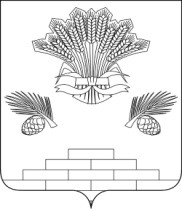 АДМИНИСТРАЦИЯ ЯШКИНСКОГО МУНИЦИПАЛЬНОГО РАЙОНАПОСТАНОВЛЕНИЕот « 25» сентября 2018г.  №526-п          пгт  ЯшкиноО внесении изменений в постановление администрации Яшкинского муниципального района от 07.08.2018 № 436-п «Об отмене правовых актов администрации Яшкинского муниципального района»В целях приведения правовых актов администрации Яшкинского муниципального района в соответствие с действующим законодательством, руководствуясь Уставом Яшкинского муниципального района, Положением «О Порядке управления и распоряжения муниципальной собственностью Яшкинского муниципального района, утвержденного решением Яшкинского районного Совета народных депутатов от 25.03.2011 № 271-р, администрация Яшкинского муниципального района постановляет:1. В постановление администрации Яшкинского муниципального района от 07.08.2018 № 436-п «Об отмене правовых актов администрации Яшкинского муниципального района» внести следующие изменения:1.1. Пункт 2 изложить в следующей редакции: «2. Изъять у муницпального унитарного предприятия «Энерго-Сервис» Яшкинского муниципального района и передать муниципальному унитарному предприятию «ЖКХ Яшкинского района» по актам приема-передачи имущество, указанное в приложениях 1-3 к настоящему постановлению со стоимостью на дату фактической передачи, в срок до 25.09.2018.».1.2. Приложения №1-12 постановления администрации Яшкинского муниципального района от 07.08.2018 № 436-п «Об отмене правовых актов администрации Яшкинского муниципального района» считать приложениями 1-3 к настоящему постановлению.2. Контроль за исполнением настоящего постановления возложить на первого заместителя главы Яшкинского муниципального А.Е. Дружинкина.3. Настоящее постановление вступает в силу с момента подписания.И.о. главы Яшкинскогомуниципального  района                                                      А.Е. ДружинкинПриложение к постановлению администрации Яшкинского муниципального района от «25» сентября 2018г. №526-пПриложение №1 к постановлению администрации Яшкинского муниципального района от «07» августа 2018г. № 436-п Перечень объектов теплоснабжения Яшкинского муниципального районаПервый заместительглавы Яшкинскогомуниципального района                                                                 А.Е. Дружинкин Приложение № 2                                                                            к постановлению администрацииЯшкинского муниципального района от «07» августа 2018г. № 436-п Перечень объектов водоснабжения Яшкинского муниципального районаПервый зам. главы Яшкинскогомуниципального района                                                         А.Е. Дружинкин                                                                                                            Приложение № 3                                                                           к постановлению администрацииЯшкинского муниципального района от «07» августа 2018г. № 436-п Перечень оборудования Яшкинского муниципального районаПервый заместительглавы Яшкинского муниципального района			А.Е. ДружинкинНаименование объекта концессионного соглашения и его адресДата ввода объекта в эксплуа-тациюБалансовая стоимость,руб.Остаточная стоимостьна 25.09.2018,руб.Теплосетевой комплекс, общая площадь  - Тепловой комплекс пгт. Яшкино, общая площадь 11010,1 кв.м литер III, адрес (местонахождение) имущества: Кемеровская обл., Яшкинский район, пгт. Яшкино, ул. Гагарина, 29а, состав теплового комплекса: котельная (в состав котельной входит:  новой котельной № 1, дымовая труба  кирпичная, дымовая труба стальная, галерея углеподачи № 1, галерея углеподачи № 2, галерея углеподачи № 3, галерея углеподачи № 4, здание ПВЦ, отделение дробления угля, приемное устройство),  площадь 5973,90 кв.м.; склад кислородных баллонов, площадь 17,60 кв.м.; склад солевого раствора, площадь 31,20 кв.м., насосная 2-го подъема, площадь 137,90 кв.м.; водовод от насосной станции 1-го подъема (сталь, диаметр труб ) протяженность 3590м; нежилое здание насосной станции 1-го подъема, площадь 52,10 кв.м; здание трансформаторной подстанции, площадь 71,80 кв.м.; здание  ПНС, площадь 57,90 кв.м.; водовод от насосной станции 1-го подъема (чугун, диаметр труб ) протяженностью ; тепловые сети протяженность  192627706915,256 446 713,08Котельная школы № 2/№ 5, общей площадью , расположенная по адресу: Кемеровская обл., Яшкинский район, пгт. Яшкино, пер. Заводской, д. 1619631205675,520Котельная с оборудованием № 3, общей площадью , расположенная по адресу: Кемеровская обл., Яшкинский район, пгт. Яшкино, пер. Речной, д. 5а1958721909,960Котельная школы № 4/№ 4, общей площадью , расположенная по адресу: Кемеровская обл., Яшкинский район, пгт. Яшкино, ул. Осиновка-2-я, д. 919972205094,857 547,38Тепловые сети (Карьер), протяженностью , расположенные по адресу: Кемеровская обл., Яшкинский район, пгт. Яшкино (Карьер)19811,000Врезки в тепловую сеть, протяженностью , расположенные по адресу: обл. Кемеровская, р-н Яшкинский , пгт. Яшкино, Врезки в тепловую сеть19831,000Здание котельной № 1, общей площадью 320,8 кв.м, расположенная по адресу: Кемеровская обл., Яшкинский район, с. Пача, ул. Ленина, д. 1б1972753793,29 728,25Теплотрасса, протяженностью 5255м, расположенная по адресу: Кемеровская обл., Яшкинский муниципальный район, Пачинское сельское поселение, с. Пача, Пача19642196731,631 514 993,66Нежилое здание, общей площадью 173,8 кв.м., расположенное по адресу: Кемеровская обл., Яшкинский муниципальный район, Пачинское сельское поселение, с. Пача, пер. Ленина, д.17а, на земельном участке с кадастровым номером 42:19:0212002:138919802943716,36613 027,62Врезки в тепловую сеть, протяженностью , расположенные по адресу: обл. Кемеровская, р-н Яшкинский, с. Пача, Врезки в тепловую сеть19641,000Тепловые сети в двухтрубном исполнении, протяженностью , расположенные по адресу: обл. Кемеровская, Яшкинский район, с. Колмогорово, тепловые сети19942550963,311 726 773,15Врезки в тепловую сеть, протяженностью , расположенные по адресу: с. Колмогорово, Врезки в тепловую сеть19721,000Котельная, общей площадью 244,5 кв.м, расположенная по адресу: Кемеровская обл., Яшкинский район, п. Ленинский, ул. Зеленая, 9А19651,000Тепловые сети, протяженностью , расположенные по адресу: п. Ленинский, Тепловые сети19651,000Здание котельной, общей площадью 489,6 кв.м, расположенное по адресу: Кемеровская обл., Яшкинский район,  п. Яшкинский, ул. Юбилейная, 1б19687958000Тепловые сети, протяженностью , расположенные по адресу:  Кемеровская обл., р-н Яшкинский, п. Яшкинский1964600902,560Здание котельной, общей площадью 328,7 кв.м, расположенная по адресу: 652042 Кемеровская обл., Яшкинский р-н, д. Ботьево, ул. Школьная, д. 131982117604,444 653,14Тепловые сети, протяженностью , расположенные по адресу: обл. Кемеровская, р-н Яшкинский, д. Ботьево, тепловые сети19821,000Котельная, общей площадью 339,7 кв.м, расположенная по адресу: с. Поломошное, ул. 70 лет Октября, 21964600902,560Котельная, общей площадью 166,1 кв.м, расположенная по адресу: Кемеровская обл., Яшкинский район, с. Поломошное, ул. Бениваленского, 18а1979161256,285 050,75Тепловые сети, протяженностью , расположенные по адресу: с. Поломошное, тепловые сети1978153581,850 518,73Котельная, общей площадью , расположенная по адресу: Кемеровская обл., Яшкинский район, ст. Тутальская, ул. М. Ракевича, 311970137305,720Тепловые сети, протяженностью , расположенные по адресу: ст. Тутальская19781,000Котельная, общей площадью , расположенная по адресу: Кемеровская обл., р-н Яшкинский, п. Акация, ул. Юбилейная, д. 1а, на земельном участке с кадастровым номером 42:19:021005:97019794650260Тепловые сети, протяженностью , расположенные по адресу: Кемеровская обл., р-н Яшкинский, п. Акация, Тепловые сети19798152590Школьная котельная, общей площадью , расположенная по адресу: Кемеровская обл., Яшкинский район,  п.ст. Литвиново, ул. Молодежная, 28а, на земельном участке с кадастровым номером 42:19:0113003:3541980549172,04166 663,64Котельная, общей площадью , расположенная по адресу: Кемеровская обл., р-н Яшкинский,п/ст. Литвиново, ул. Больничная, д. 19а, на земельном участке с кадастровым номером 42:19:0113003:11751991105823,4852 887,73Тепловые сети, протяженностью , расположенные по адресу: Кемеровская обл., Яшкинский район,  п.ст. Литвиново, Тепловые сети1975902715,61122 119,95Котельная, общей площадью , расположенная по адресу: обл. Кемеровская, р-н Яшкинский,с. Красноселка, ул. Мира, 17, на земельном участке с кадастровым номером 42:19:0110006:18351973435321,619 896,75Тепловые сети, протяженностью , расположенные по адресу: Кемеровская обл., Яшкинский район, с. Красноселка, Тепловые сети1986151127,640Котельная, общей площадью , расположенная по адресу: Кемеровская обл., Яшкинский район, с. Пашково, ул. Леонова, 39, на земельном участке с кадастровым номером 42:19:0101013:104719631,000Котельная, общей площадью , расположенная по адресу: 652044 Кемеровская обл., Яшкинский р-н, с. Пашково, ул. Мирная, д. 10, на земельном участке с кадастровым номером 42:19:0101006:419651304570,8916 393,67Тепловые сети, протяженностью , расположенные по адресу: Кемеровская обл., Яшкинский район, с. Пашково1972101903,040Котельная, общей площадью , расположенная по адресу: Кемеровская обл., Яшкинский район, п. Шахтер, ул. Центральная, 1в196937720Тепловые сети, протяженностью 18 м, расположенные по адресу: Кемеровская обл., Яшкинский район, п. Шахтер, Тепловые сети19691,000ИТОГО:47 686 854,5611 746 967,50Наименование объекта концессионного соглашения и его адресДата ввода объекта в эксплуатациюБалансовая стоимость,руб.Остаточная стоимостьна  25.09.2018г.  руб.Яшкинское городское поселение насосная станция, общей площадью 239,1 кв. м, расположенная по адресу: Кемеровская обл, Яшкинское городское поселение, пгт. Яшкино, ул. Молодежная, д. 11а, на земельном участке с кадастровым номером 42:19:0302002:41965820007,380внутриплощадочные сети водовода, протяженностью 206 м, расположенные по адресу: обл. Кемеровская, р-н Яшкински, пгт. Яшкино,  ул. Молодежная, 11а, на земельном участке с кадастровыми номерами 42:19:0302002:4, 42:19:0302002:1041965990053,240фильтровальная станция, общей площадью 186,2 кв. м, расположенная по адресу: Кемеровская обл, Яшкинское городское поселение, пгт. Яшкино, ул. Молодежная, д. 11а, на земельном участке с кадастровым номером 42:19:0302002:41965820007,380резервуар 1000 куб. для воды, общей площадью 200 кв. м, расположенный по адресу: Российская Федерация, Кемеровская область, Яшкинский район, пгт. Яшкино, ул. Молодежная, 11б, на земельном участке с кадастровым номером 42:19:0302002:4196526264,600артезианская скважина № 7/9-54, общей площадью 9 кв. м, расположенная по адресу: Кемеровская обл, Яшкинское городское поселение, пгт. Яшкино, пер. Базарный, 11а, на земельном участке с кадастровым номером 42:19:0301007:519786699,400артезианская скважина № 12/4627, общей площадью 10,2 кв. м, расположенная по адресу: Кемеровская обл, Яшкинское городское поселение, пгт. Яшкино, ул. Фестивальная, 7а, на земельном участке с кадастровым номером 42:19:0302026:2019897472,180артезианская скважина № 13, общей площадью 12,3 кв. м, расположенная по адресу: Кемеровская обл. Яшкинское городское поселение, пгт. Яшкино, ул. Дружбы народов, 13а, на земельном участке с кадастровым номером 42:19:0302008:1119723408,230водонапорная башня, общей площадью 3,7 кв. м, расположенная по адресу: обл. Кемеровская, р-н Яшкинский, пгт. Яшкино, ул. Дружбы народов, 13а, на земельном участке с кадастровым номером 42:19:0302008:1119723408,230артезианская скважина, глубиной 102 м, расположенная по адресу: обл. Кемеровская, р-н Яшкинский, пгт. Яшкино, ул. Лесоводов, 29а, на земельном участке с кадастровым номером 42:19:0301003:361975252002,400артезианская скважина № 14, общей площадью 12,3 кв. м, расположенная по адресу: Кемеровская обл. Яшкинское городское поселение, пгт. Яшкино, ул.  Энтузиастов, 26а, на земельном участке с кадастровым номером 42:19:0302008:1319723408,230водонапорная башня, общей площадью 3,7 кв. м, расположенная по адресу: Кемеровская обл. Яшкинское городское поселение, пгт. Яшкино, ул.  Энтузиастов, 26а, на земельном участке с кадастровым номером 42:19:0302008:1319723408,230артезианская скважина № 11/4130, общей площадью 7,5 кв. м, расположенная по адресу: Кемеровская обл. Яшкинское городское поселение, пгт. Яшкино, ул. Ленинская, 2а, на земельном участке с кадастровым номером 42:19:0302014:22196515748,520артезианская скважина № 5, общей площадью 12,3 кв. м, расположенная по адресу: Кемеровская обл. Яшкинское городское поселение, пгт. Яшкино, ул. Железнодорожная, 1а, на земельном участке с кадастровым номером 42:19:0302005:19219587300,000артезианская скважина № 9/4546, общей площадью 9 кв. м, расположенная по адресу: Кемеровская обл. Яшкинское городское поселение, пгт. Яшкино, ул. Колхозная, 22а, на земельном участке с кадастровым номером 42:19:0302020:2911988176300,000водонапорная башня, общей площадью 3,7 кв. м, расположенная по адресу: Кемеровская область, Яшкинский район, пгт. Яшкино, ул. Колхозная, 22а1988176300,000артезианская скважина № 8/4422, общей площадью 9 кв. м, расположенная по адресу: Кемеровская обл. Яшкинское городское поселение, пгт. Яшкино, ул.  Коллективная, 34а, на земельном участке с кадастровым номером 42:19:0301010:641986286849,120водонапорная башня, общей площадью 3,7 кв. м, расположенная по адресу: обл. Кемеровская, р-н Яшкинский, пгт. Яшкино, ул. Коллективная, 34а, на земельном участке с кадастровым номером 42:19:0301010:641998286849,120наружный водопровод малой котельной № 2, протяженностью 30 м, расположенный по адресу: Российская Федерация, Кемеровская обл., Яшкинский район, пгт. Яшкино, ул. Гагарина, 54б197322945,240водопроводные сети, протяженностью 9214 м, расположенные по адресу: Кемеровская обл., пгт. Яшкино, от скважины № 65,66 реки Яя до насосной станции № 3, Яшкинское лесничество, Яшкинское участковое лесничество, урочище Литвиновское-1, кварталы № 1-40; урочище Яшкинское-1, кварталы № 1-621988646530,410водопроводные сети, протяженностью 11146 м, расположенные по адресу: обл., Кемеровская, р-н Яшкинский, пгт. Яшкино, район юго-восточной части поселка19720,010врезки в водопроводную сеть, протяженностью 362 м, расположенные по адресу: Кемеровская обл, Яшкинскийрайон, пгт. Яшкино, район юго-восточной части поселка, врезки в водопроводную сеть19721,000водопроводные сети, протяженностью 14531 м, расположенные по адресу: Кемеровская обл., Яшкинский р-н, пгт. Яшкино, район северной части поселка19700,010врезки в водопроводную сеть, протяженностью 436 м, расположенные по адресу: обл. Кемеровская, р-н Яшкинский, пгт. Яшкино, район северной части поселка, врезки в водопроводную сеть19891,000водопроводные сети, протяженностью 12410 м, расположенные по адресу: обл. Кемеровская, р-н Яшкинский, пгт. Яшкино, район центральной части поселка1975646530,420врезки в водопроводную сеть, протяженностью 232 м, расположенные по адресу: обл. Кемеровская, р-н Яшкинский, пгт. Яшкино, район центральной части поселка, врезки в водопроводную сеть19751,000водопроводные сети, протяженностью 11062 м, расположенные по адресу: обл. Кемеровская, р-н Яшкинский, пгт. Яшкино, район Осиновки1983646530,420врезки в водопроводную сеть, протяженностью 1457 м, расположенные по адресу: обл. Кемеровская, р-н Яшкинский, пгт. Яшкино, район Осиновки, врезки в водопроводную сеть19831,000водопроводные сети, протяженностью 293 м, расположенные по адресу: Кемеровская область, Яшкинский район, пгт. Яшкино, ул. Цветочная19820,010врезки в водопроводную сеть, протяженностью 248 м, расположенные по адресу: обл. Кемеровская, р-н Яшкинский, пгт. Яшкино, район юго-восточной части поселка (ул. Фестивальная), врезки в водопроводную сеть19891,000врезки в водопроводную сеть, протяженностью 26 м, расположенные по адресу: Кемеровская область, Яшкинский район, пгт. Яшкино, ул. Сибирская, врезки в водопроводную сеть19721,000врезки в водопроводную сеть, протяженностью 22 м, расположенные по адресу: Кемеровская обл., Яшкинский район, пгт. Яшкино, ул. Рабочая, врезки в водопроводную сеть19721,000водопроводные сети (Карьер), протяженностью 3519 м, расположенные по адресу: обл. Кемеровская, р-н Яшкинский,  пгт. Яшкино, (Карьер)197038868,000артезианская скважина, общей площадью 6,3 кв. м, расположенная по адресу: Кемеровская область, р-н Яшкинский, пгт. Яшкино, ул. Солнечная, д. 4а, на земельном участке с кадастровым номером 42:19:0302026:88519871,000артезианская скважина, насос ЭЦВ 6-4-130, высотой 80 м, расположенная по адресу: Кемеровская область, Яшкинский р-н, пгт. Яшкино, ул. Шоссейная, д. 23б, на земельном участке с кадастровым номером 42:19:0302025:16419881,000водонапорная башня, площадью 2,3 кв. м, расположенная по адресу: 652011 Кемеровская обл., Яшкинский р-н, пгт. Яшкино, ул. Лесоводов, 29а, на земельном участке с кадастровым номером 42:19:0301003:361975653023,400артезианская скважина № 1 КМ-65, площадью 72 кв. м, расположенная по адресу: Кемеровская область, Яшкинский район, пгт. Яшкино, р. Яя, Яшкинское лесничество, Яшкинское участковое лесничество, урочище Литвиновское-1, кварталы № 1-40; урочище Яшкинское-1, кварталы№ 1-62, на земельном участке с кадастровым номером 42:19:0000000:299198874565,060артезианская скважина № 2 КМ-66, площадью 72 кв. м, расположенная по адресу: Кемеровская обл, Яшкинский район, пгт. Яшкино, р. Яя, Яшкинское лесничество, Яшкинское участковое лесничество, урочище Литвиновское-1, кварталы № 1-40; урочище Яшкинское-1, кварталы№ 1-62, на земельном участке с кадастровым номером 42:19:0000000:299198876150,940артезианская скважина, общей площадью 6,3 кв. м, расположенная по адресу: Кемеровская область, р-н Яшкинский, пгт. Яшкино, ул. Заречная, д.16а, на земельном участке с кадастровым номером 42:19:0302026:33419896361,500насосная станция, общей площадью 73,5 кв. м, расположенная по адресу: Кемеровская обл., Яшкинское городское поселение, пгт. Яшкино, в 150 м на север от жилого дома 14 по ул. Осиновка 1-я, на земельном участке с кадастровым номером 42:19:0302005:319550,010канализационно-насосная станция № 3, общей площадью 137,4 кв.м, расположенная по адресу: Кемеровская область, Яшкинское городское поселение, пгт. Яшкино, ул. Сосновая, д. 2а, на земельном участке с кадастровым номером 42:19:0302012:571970701516,5649 920,26канализационно-насосная станция № 1, общей площадью 137,4 кв. м, расположенная по адресу: Кемеровская область, Яшкинское городское поселение, пгт.  Яшкино, ул. Ворошилова, д. 3б, на земельном участке с кадастровым номером 42:19:0302023:121970826891,2855 692,26канализационно-насосная станция № 2, общей площадью 137,4 кв. м, расположенная по адресу: Кемеровская область, Яшкинское городское поселение, пгт. Яшкино, в 500 м на северо-восток от жилого дома 44 по ул. Ленинская, на земельном участке с кадастровым номером 42:19:0302011:51970631734,5643 754,72насосная станция №3, общей площадью 42,5 кв. м, расположенная по адресу: Кемеровская обл. Яшкинское городское поселение, пгт. Яшкино, ул. Куйбышева, 9а, на земельном участке с кадастровым номером 42:19:0302015:2419600,010канализационные сети, протяженностью  9134 м, расположенные по адресу: обл. Кемеровская, р-н Яшкинский, пгт. Яшкино19802147460,940артезианская скважина № 2, общей площадью 6,3 кв. м, расположенная по адресу: Кемеровская область, р-н Яшкинский, пгт. Яшкино, ул. Рабочая, д.14б, расположенная на земельном участке с кадастровым номером 42:19:0302023:22520041,000артезианская скважина расположенная по адресу: Кемеровская область, р-н Яшкинский, пгт. Яшкино, ул. Советская, д.136в.1965233184,000артезианская скважина расположенная по адресу: Кемеровская область, р-н Яшкинский, пгт. Яшкино, ул. Советская, д.136г.1965155456,000артезианская скважина расположенная по адресу: Кемеровская область, р-н Яшкинский, пгт. Яшкино, ул. Сибирская, д. 2, .-00артскважина № 4 с водо-напорной башней, расположенная по адресу: Кемеровская область, р-н Яшкинский, пгт. Яшкино, ул. Кирпичная, .1975180859,200артскважина № 3, расположенная по адресу: Кемеровская область, р-н Яшкинский, пгт. Яшкино, ул. Анжерская, 2а1975157964,800артскважина расположенная по адресу: Кемеровская область, р-н Яшкинский, пгт. Яшкино, ул. Советская, (территория ХПП), .196100Насосная станция № 3 расположенная по адресу: Кемеровская область, р-н Яшкинский, пгт. Яшкино, ул. Куйбышева, 9а, .19720,010водонапорная стальная башня, высотой 14,1 м, расположенная по адресу: Кемеровская обл., р-н Яшкинский, пгт. Яшкино, ул. Советская, 32а.2010152979,000водонапорная стальная башня, высотой 14,1 м, расположенная по адресу: Кемеровская обл., р-н Яшкинский, пгт. Яшкино, ул. Советская, 132а, .2010152979,000водонапорная стальная башня, высотой 14,1 м, расположенная по адресу: Кемеровская обл., р-н Яшкинский, пгт. Яшкино, ул. Советская, 136г, расположенная на земельном участке с кадастровым номером 42:19:0108002:4172010152979,000водопроводные сети, протяженностью 5100 м, расположенные по адресу: Кемеровская область, Яшкинский район, пгт. Яшкино, ул. Советская и Цветочная201014590639,0012 631 909,55Акациевское сельское поселениеартезианская скважина № 14, общей площадью 6,3 кв. м, расположенная по адресу: 652035 Кемеровская обл., Яшкинский р-н, п. Акация, ул. Мира, д. 25, на земельном участке с кадастровым номером 42:19:0212005:977199072494,600артезианская скважина № 1, общей площадью 6,3 кв. м, расположенная по адресу: 652035 Кемеровская обл., Яшкинский р-н, п. Акация, ул. Мира, д. 1 а, на земельном участке с кадастровым номером 42:19:0212005:978196072494,600артезианская скважина № 10, общей площадью 6,3 кв. м, расположенная по адресу: 652035 Кемеровская обл., Яшкинский р-н, п. Акация, ул. Мира, д. 21, на земельном участке с кадастровым номером 42:19:0212005:975196072494,600артезианская скважина № 13, общей площадью 6,3 кв. м, расположенная по адресу: 652035 Кемеровская обл., Яшкинский р-н, п. Акация, ул. Мира, д. 23, на земельном участке с кадастровым номером 42:19:0212005:973199072494,600артезианская скважина № 15/4692а, общей площадью 6,3 кв. м, расположенная по адресу: Кемеровская обл., р-н Яшкинский, п. Акация, ул. Мира, 27, на земельном участке с кадастровым номером 42:19:0212005:976199072494,600резервуар, общей площадью 300 куб. м, расположенный по адресу: Кемеровская обл., р-н Яшкинский, п. Акация, ул. Мира, 17а, на земельном участке с кадастровым номером 42:19:0212005:9741964147447,000резервуар, общей площадью 300 куб. м, расположенный по адресу: Кемеровская обл., р-н Яшкинский, п. Акация, ул. Мира, 17а, на земельном участке с кадастровым номером 42:19:0212005:9741964147447,000водопроводные сети, общей площадью 10297 кв. м, расположенные по адресу: Кемеровская обл., Яшкинский район, п. Акация, Водопроводные сети1960101460,000канализационные сети, протяженностью 5225 м, расположенные по адресу: Кемеровская обл., Яшкинский район, п. Акация, Канализационные сети, Яшкинское лесничество, Яшкинское участковое лесничество, урочище «Пачинское», кварталы № 106-108, 113,114,123-127,137-143,154-161,173,174,186,1871975237530,320артезианская скважина № 4046(2), общей площадью 6,3 кв. м, расположенная по адресу: Кемеровская обл., р-н Яшкинский, д. Зырянка, ул. Новая, д. 10а, на земельном участке с кадастровым номером 42:19:0211001:22819801,000водонапорная башня, общей площадью 2,3 кв. м, расположенная по адресу:Кемеровская обл., р-н Яшкинский,  д. Зырянка, ул. Новая, д. 10а, на земельном участке с кадастровым номером 42:19:0211001:22819801,000артезианская скважина № 3661(1), высотой 100 м, расположенная по адресу:Кемеровская обл., р0н Яшкинский,  д. Зырянка, ул. Юбилейная, 6а, на земельном участке с кадастровым номером 42:19:0211002:39919771,000водонапорная башня, общей площадью 2,3 кв. м, расположенная по адресу:652039 Кемеровская обл., Яшкинский р-н,  д. Зырянка, ул. Юбилейная, д. 6а, на земельном участке с кадастровым номером 42:19:0211002:39919871,000артезианская скважина № 3, глубиной 15 м, расположенная по адресу: Кемеровская обл., р-н Яшкинский, д. Зырянка, ул. Центральная, д. 14а, на земельном участке с кадастровым номером 42:19:0211002:39819801,000водопроводные сети, протяженностью 4097 м, расположенные по адресу: обл. Кемеровская, р-н Яшкинский, д. Зырянка, водопроводные сети.1970376010,86281 160,10артезианская скважина № 6, высотой 95 м, расположенная по адресу: Кемеровская обл., р-н Яшкинский, д. Власково, ул. Нагорная, д. 11а, на земельном участке с кадастровым номером 42:19:0212001:57019841,000емкость, объемом 6 куб. м, расположенная по адресу: обл. Кемеровская, р-н Яшкинский, д. Власково, ул. Нагорная, д. 11а19841,000артезианская скважина № 7, глубиной 95 м, расположенная по адресу: Кемеровская обл., р-н Яшкинский,  д. Власково, ул. Центральная, д. 2а, на земельном участке с кадастровым номером 42:19:0000000:29919961,000емкость под воду, объемом 6 куб. м, расположенная по адресу: Кемеровская обл., Яшкинскрй район, д. Власково, ул. Центральная, 2а, Яшкинское лесничество, Яшкинское участковое лесничество, урочище Литвиновское-1, кварталы № 1-40; урочище Яшкинское-1, кварталы № 1-62, на земельном участке с кадастровым номером 42:19:0000000:29919961,000водопроводные сети, протяженностью 2643 м, расположенные по адресу: Кемеровская обл., Яшкинский р-н, д. Власково, Яшкинское лесничество, Яшкинское участковое лесничество, урочище Литвиновское-1, кварталы № 1-40; урочище Яшкинское-1, кварталы № 1-62197998105,5463 116,77артезианская скважина № 5, глубиной 100 м, расположенная по адресу: Кемеровская обл., Яшкинский р-н, д. Нижняя Тайменка, ул. Кирпичная, д. 5а, на земельном участке с кадастровым номером 42:19:0211003:12719961,000водонапорная башня, высотой 15 м, расположенная по адресу: Кемеровская обл., р-н Яшкинский, д. Нижняя Тайменка, ул. Кирпичная, д. 5а, на земельном участке с кадастровым номером 42:19:0211003:13319961,000артезианская скважина № 3662(4750), общей площадью 6,3 кв. м, расположенная по адресу: 652039 Кемеровская обл., Яшкинский р-н, д. Нижняя Тайменка, ул. Центральная, д. 7а, на земельном участке с кадастровым номером 42:19:0211003:12619771,000водонапорная башня, высотой 15 м, расположенная по адресу: 652039 Кемеровская обл., Яшкинский р-н, д. Нижняя Тайменка, ул. Центральная, д. 7а, на земельном участке с кадастровым номером 42:19:0211003:12619771,000водопроводные сети, протяженностью 2405 м, расположенные по адресу: обл. Кемеровская, р-н Яшкинский, д. Нижняя Тайменка197560310,8412 366,06артезианская скважина № 8, глубиной 100 м, расположенная по адресу: Кемеровская обл, р-н Яшкинский, д. Крылово, ул. Набережная, 4а, на земельном участке с кадастровым номером 42:19:0211001:22719961,000водонапорная башня, высотой 15 м, расположенная по адресу: Кемеровская обл, р-н Яшкинский, д. Крылово, ул. Набережная, 4а, на земельном участке с кадастровым номером 42:19:0211001:22719961,000водопроводные сети, протяженностью 709 м, расположенные по адресу: Кемеровская обл, Яшкинский район, д. Крылово19801,000Дубровское сельское поселениеводопроводные сети, протяженностью 9753 м, расположенные по адресу: Кемеровская обл., Яшкинский район, п. Яшкинский1982276371,935 659,17канализационные сети, протяженностью 5002 м, расположенные по адресу: обл. Кемеровская, р-н Яшкинский,  п. Яшкинский, канализационные сети1971601789,810артезианская скважина, глубиной 120 м, расположенная по адресу: Кемеровская обл., Яшкинский р-н, д. Ботьево, ул. Школьная, д. 13а,  на земельном участке с кадастровым номером 42:19:0108002:41919801,000артезианская скважина, глубиной 120 м, расположенная по адресу: Кемеровская обл., р-н Яшкинский, д. Ботьево, ул. Новая, д. 15, на земельном участке с кадастровым номером 42:19:0108001:2819781,000водонапорная башня, высотой 7,7 м, расположенная по адресу: Кемеровская обл., р-н Яшкинский, д. Ботьево, ул. Строительная, д. 24, на земельном участке с кадастровым номером 42:19:0108002:42019801,000водопроводные сети, протяженностью 7230 м, расположенные по адресу: Кемеровская обл., Яшкинский район,  д. Ботьево, Водопроводные сети19801,000канализационные сети, протяженностью 1499 м, расположенные по адресу: обл. кемеровская, р-н Яшкинский,  д. Ботьево, канализационные сети19831,000артезианская скважина № 4027, общей площадью 6,3 кв. м, расположенная по адресу: 652046 Кемеровская обл., Яшкинский р-н, д. Дубровка, ул. Мира, 28а, на земельном участке с кадастровым номером 42:19:0111002:35819803952,400водонапорная башня, общей площадью 2,3 кв.м, расположенная по адресу: 652046 Кемеровская обл., Яшкинский р-н, п. Дубровка, ул. Мира, 28а, на земельном участке с кадастровым номером 42:19:0111002:358 19801,000водопроводные сети, протяженностью 5754 м, расположенные по адресу: Кемеровская обл., Яшкинский район,  п. Дубровка, водопроводные сети1986191581,520канализационные сети, протяженностью 1629 м, расположенные по адресу: Кемеровская обл., Яшкинский район, п. Дубровка, канализационные сети19843508225,680артезианская скважина, общей площадью 6,3 кв. м, расположенная по адресу: Кемеровская обл., р-н Яшкинский, п.ст. Хопкино, ул. Железнодорожная, 33а, на земельном участке с кадастровым номером 42:19:0000000:133196587740,000водонапорная башня, высотой 8 м, расположенная по адресу: Кемеровская обл., р-н Яшкинский, п.ст. Хопкино, ул. Железнодорожная, 33а, на земельном участке с кадастровым номером 42:19:0000000:133190187740,000водопроводные сети, протяженностью 2732 м, расположенные по адресу: Кемеровская обл., Яшкинский район,  п/ст Хопкино, водопроводные сети1991297000,000Колмогоровское сельское поселениеводопроводные сети, протяженностью 13232 м, расположенные по адресу: обл. Кемеровская, Яшкинский район, с. Колмогорово, водопроводные сети1992312739,39216 897,00артезианская скважина № 6/2865, глубиной 60 м, расположенная по адресу: Кемеровская обл., Яшкинский район, с. Колмогорово, ул. Ленинская, 9А, на земельном участке с кадастровым номером 42:19:0204002:2678197358579,490артезианская скважина № 3/2865, глубиной 80 м, расположенная по адресу: Кемеровская обл., Яшкинский район, с. Колмогорово, ул. Мирная, 63а198358579,490артезианская скважина № 2/4076, глубиной 60 м, расположенная по адресу: Кемеровская обл., Яшкинский район, с. Колмогорово, ул. Мирная, 108Б, на земельном участке с кадастровым номером 42:19:0204002:2679198158579,490артезианская скважина № 1/2058, глубиной 60 м, расположенная по адресу: Кемеровская обл., Яшкинский район, с. Колмогорово, ул. Мирная, 108а, на земельном участке с кадастровым номером 42:19:0204002:2680196858579,490врезки в водопроводную сеть, протяженностью 2392 м, расположенные по адресу: Кемеровская обл., Яшкинский район, с. Колмогорово, врезки в водопроводную сеть19671,000канализационные сети, протяженностью 4532 м, расположенные по адресу: обл. Кемеровская, Яшкинский район, с. Колмогорово, канализационные сети, Яшкинское лесничество, Пачинское участковое лесничество, урочище «Пачинское-1», кварталы № 1-54,56-64199220672,004 390,22КНС от ТП 340П1976-199020672,004 390,21Наружные сети водоснабжения, протяж. 217м, расположенные по адресу: с.Колмогорово, Ленинский переулок, от  дома № 6 на северо-запад до участка № 9201511060092 123,23Ленинское сельское поселениеартезианская скважина № 2, общей площадью 6,3 кв. м, расположенная по адресу: 652043 Кемеровская обл., Яшкинский р-н, п. Ленинский, ул. Гагарина, д. 2а, на земельном участке с кадастровым номером 42:19:0106002:591198081708,000водонапорная башня, общей площадью 2,9 кв. м, расположенная по адресу: 652043 Кемеровская обл., Яшкинский р-н, п. Ленинский, ул. Гагарина, д. 2а, на земельном участке с кадастровым номером 42:19:0106002:59119871,000артезианская скважина № 1, общей площадью 6,3 кв. м, расположенная по адресу: 652043 Кемеровская обл., Яшкинский р-н, п. Ленинский, ул. Юбилейная, д. 2а, на земельном участке с кадастровым номером 42:19:0106002:589 198681708,000водонапорная башня, общей площадью 2,3 кв. м, расположенная по адресу: Кемеровская обл., р-н Яшкинский, п. Ленинский, ул. Юбилейная, д. 2а, на земельном участке с кадастровым номером 42:19:0106002:58919821,000водопроводные сети, протяженностью 6268 м, расположенные по адресу:Кемеровская обл., Яшкинский район,  п. Ленинский, Водопроводные сети1965186061,280канализационные сети, протяженностью 1585 м, расположенные по адресу: Кемеровская обл., р-н Яшкинский, п. Ленинский, Канализационные сети197826579,480водопроводные сети, протяженностью 4135 м, расположенные по адресу: Кемеровская обл., Яшкинский район, д. Саломатово, Яшкинское лесничество, Пашковское участковое лесничество, урочище « Пашковское-2» (с-з «Набережный»), кварталы № 104-125; Яшкинское участковое лесничество, урочище «Набережное», кварталы № 126-12819821,000артезианская скважина, глубиной 120 м, расположенная по адресу: Кемеровская обл., Яшкинский район, д. Саломатово, ул. Весенняя, 2а, на земельном участке с кадастровым номером 42:19:0107001:9619781,000водонапорная башня, высотой 13 м, расположенная по адресу: Кемеровская обл., Яшкинский район, д. Саломатово, ул. Весенняя, 1а, на земельном участке с кадастровым номером 42:19:0107001:9519801,000артезианская скважина, общей площадью 6,3 кв. м, расположенная по адресу: 652043 Кемеровская обл., Яшкинский р-н, д. Юрты-Константиновы, ул. Мира, д. 49, на земельном участке с кадастровым номером 42:19:0106003:13719841,000артезианская скважина, общей площадью 6,3 кв. м, расположенная по адресу: Кемеровская обл., р-н Яшкинский, д. Юрты-Константиновы, (ул. бр. Сидельниковых, 1а), на земельном участке с кадастровым номером 42:19:0106001:8019841,000водонапорная башня, общей площадью 2,3 кв.м, расположенная по адресу: Кемеровская обл., Ленинское сельское поселение, д. Юрты-Константиновы, ул. бр. Сидельниковых, 1а19781,000водопроводные сети, протяженностью 2661 м, расположенные по адресу: Кемеровская обл., Яшкинский район, д. Юрты-Константиновы, Водопроводные сети19841,000артезианская скважина, глубиной 70 м, расположенная по адресу: обл. Кемеровская, р-н Яшкинский, д. Дауровка, ул. Центральная, 15а, на земельном участке с кадастровым номером 42:19:0110001:3619701,000водонапорная башня, высотой 15 м, расположенная по адресу: обл. Кемеровская, р-н Яшкинский, д. Дауровка, ул. Центральная, 15а, на земельном участке с кадастровым номером 42:19:0110001:3619701,000водопроводные сети, протяженностью 783 м, расположенные по адресу: Кемеровская обл., Яшкинский район, д. Дауровка, Водопроводные сети19821,000артезианская скважина, общей площадью 6,3 кв. м, расположенная по адресу: 652043 Кемеровская обл., Яшкинский р-н, д. Усть-Сосновка, ул. Центральная, д. 8а, на земельном участке с кадастровым номером 42:19:0106001:7919821,000водопроводные сети, протяженностью 1025 м, расположенные по адресу: Кемеровская обл., Яшкинский район, д. Усть-Сосновка, Водопроводные сети19821,000артезианская скважина, глубиной 50 м, расположенная по адресу: Кемеровская обл., р-н Яшкинский, д. Кулаково, ул. Животноводов, д. 1а, на земельном участке с кадастровым номером 42:19:0107005:12319801,000водонапорная башня, высотой 15 м, расположенная по адресу: Кемеровская обл., р-н Яшкинский, д. Кулаково, ул. Животноводов, д. 1а, на земельном участке с кадастровым номером 42:19:0107005:12319801,000водопроводные сети, протяженностью 3176 м, расположенные по адресу: Кемеровская обл., Яшкинский район, д. Кулаково, Водопроводные сети19821,000артезианская скважина, общей площадью 6,3 кв. м, расположенная по адресу: Кемеровская обл., Яшкинский р-н, д. Сосновый Острог, ул. Весенняя, д. 1а, на земельном участке с кадастровым номером 42:19:0106001:8119821,000Литвиновское сельское поселениеартезианская скважина № 20/3671, глубиной 120 м, расположенная по адресу: Кемеровская обл., р-н Яшкинский,  п/ст. Литвиново, ул. Молодежная, д. 14а, на земельном участке с кадастровым номером 42:19:0113003:1178197284435,400водонапорная башня, общей площадью 2,3 кв. м, расположенная по адресу: Кемеровская обл., р-н Яшкинский,  п/ст. Литвиново, ул. Молодежная, д. 14а, на земельном участке с кадастровым номером 42:19:0113003:117819781,000артезианская скважина № 429/2813, глубиной 100 м, расположенная по адресу: Кемеровская обл., р-н Яшкинский, п/ст. Литвиново, ул. Октябрьская, д. 31а, на земельном участке с кадастровым номером 42:19:0113003:11791972103054,300артезианская скважина № 16/433, глубиной 80 м, расположенная по адресу: Кемеровская обл., р-н Яшкинский, п/ст. Литвиново, ул. Больничная, д. 7а, на земельном участке с кадастровым номером 42:19:0113003:1177198094614,900артезианская скважина, площадью 6,3 кв.м, расположенная по адресу: Кемеровская обл., Яшкинский район, п.ст. Литвиново, ул. Железнодорожная, 17, на земельном участке с кадастровым номером 42:19:0113003:11761965100646,800артезианская скважина, общей площадью 6,3 кв. м, расположенная по адресу: Кемеровская обл., р-н Яшкинский, п/ст Литвиново, ул. Строителей (АБЗ), 2б, на земельном участке с кадастровым номером 42:19:0113003:11801985169050,540артезианская скважина № 7/2383, глубиной 90 м, расположенная по адресу: Кемеровская обл., Яшкинский район, п.ст. Литвиново, ул. 1 Мая, 22А, на земельном участке с кадастровым номером 42:19:0113003:1174197868691,400водонапорная башня, общей площадью 2,3 кв. м, расположенная по адресу: п/ст. Литвиново, ул. Больничная, 21м (на территории мастерских)19801,000водопроводные сети, протяженностью 11998 м, расположенные по адресу: Кемеровская обл., Яшкинский район, п.ст. Литвиново, Водопроводные сети196639440,601191,47канализационные сети, протяженностью 609 м, расположенные по адресу: Кемеровская обл., Яшкинский район, п.ст. Литвиново, канализационные сети1964151202,290артезианская скважина, глубиной 30 м, расположенная по адресу: 652040 Кемеровская обл., Яшкинский р-н, с. Красноселка, ул. Новая, д. 2а, на земельном участке с кадастровым номером 42:19:0110002:83019711,000артезианская скважина № 3/1777, глубиной 60 м, расположенная по адресу: Кемеровская обл, Яшкинский р-н, с. Красноселка, ул. Лесная, д. 2б, на земельном участке с кадастровым номером 42:19:0110006:184 196730806,000водонапорная башня, высотой 12 м, расположенная по адресу: Кемеровская обл., Яшкинский район, с. Красноселка, ул. Лесная, 2б на земельном участке с кадастровым номером 42:19:0110006:184 19781,000артезианская скважина № 2/3837, глубиной 80 м, расположенная по адресу: Кемеровская обл., Яшкинский район, с. Красноселка, ул. Лесная, д. 1б, на земельном участке с кадастровым номером 42:19:0110002:831198030814,000водопроводные сети, протяженностью 6118 м, расположенные по адресу: Кемеровская обл., Яшкинский район, с. Красноселка, водопроводные сети1981231166,200канализационные сети, протяженностью 1438 м, расположенные по адресу: Кемеровская обл., Яшкинский район, с. Красноселка, канализационные сети198629698,760артезианская скважина № 2382, общей площадью 6,3 кв. м, расположенная по адресу: Кемеровская обл., р-н Яшкинский, д. Литвиново, ул. Центральная, д. 5а, на земельном участке с кадастровым номером 42:19:0113002:157197035568,870водонапорная башня, общей площадью 2,3 кв. м, расположенная по адресу: Кемеровская обл., р-н Яшкинский, д. Литвиново,  ул. Центральная, д. 5а, на земельном участке с кадастровым номером 42:19:0113002:157197835568,870водопроводные сети, протяженностью 1843 м, расположенные по адресу: Кемеровская обл., Яшкинский район, д. Литвиново, Водопроводные сети19658744,480артезианская скважина, глубиной 100 м, расположенная по адресу: обл. Кемеровская, р-н Яшкинский, д. Балахнино, ул. Центральная, 1а, на земельном участке с кадастровым номером 42:19:0110006:18619791,000водонапорная башня, высотой 7,5 м, расположенная по адресу: Кемеровская обл., Яшкинский район, д. Балахнино, ул. Центральная,  1а, на земельном участке с кадастровым номером 42:19:0110006:18619791,000водопроводные сети, протяженностью 1669 м, расположенные по адресу: Кемеровская обл., р-н Яшкинский, д. Балахнино, Водопроводные сети196473800,000водопроводные сети, протяженностью 1950 м, расположенные по адресу: обл. Кемеровская, Яшкинский район, д. Корчуганово, Водопроводные сети19706970,000водопроводные сети, протяженностью 1073 м, расположенные по адресу: Кемеровская обл., Яшкинский район, д. Каленово, Водопроводные сети19654100,000Пачинское сельское поселениеартезианская скважина № 1/4076, глубиной 120м, расположенная по адресу: Кемеровская обл., Яшкинский муниципальный район, Пачинское сельское поселение, с. Пача, ул. Ленина, д. 2б, на земельном участке с кадастровым номером 42:19:0212002:1380196123856,410артезианская скважина № 1/4077, глубиной 120м, расположенная по адресу: Кемеровская обл., Яшкинский муниципальный район, Пачинское сельское поселение, с. Пача, ул. Ленина, д. 2в196435349,22          0водопроводная сеть, протяженностью 12070м, расположенная по адресу: Кемеровская обл., Яшкинский муниципальный район, Пачинское сельское поселение, с. Пача, Пача196533348,710артезианская скважина, глубиной 120м, расположенная по адресу: Кемеровская обл., Яшкинский муниципальный район, Пачинское сельское поселение, с. Пача, ул. Ленина, д. 2г, на земельном участке с кадастровым номером 42:19:0212002:138119751,000резервуар, объемом 50 куб. м, расположенный по адресу: Кемеровская обл., Яшкинский муниципальный район, Пачинское сельское поселение, с. Пача, ул. Лесная, д. 2в, на земельном участке с кадастровым номером 42:19:0212002:138819911,000артезианская скважина, расположенная по адресу: Кемеровская обл., Яшкинский муниципальный район, Пачинское сельское поселение, с. Пача, ул. Ленина, 1в.2005755892,00211 896,53башня Рожневского, высотой 25м, расположенная по адресу: Кемеровская обл., Яшкинский муниципальный район, Пачинское сельское поселение, с. Пача, ул. Ленина, д. 2г, на земельном участке с кадастровым номером 42:19:0212002:138319751,000ёмкость скважины № 1/4076, высотой 18м, расположенная по адресу: Кемеровская обл., Яшкинский муниципальный район, Пачинское сельское поселение, с. Пача, ул. Ленина, д. 2б, на земельном участке с кадастровым номером 42:19:0212002:137619701,000врезки в водопроводную сеть, протяженностью 563 м, расположенные по адресу: обл. Кемеровская, р-н Яшкинский, с. Пача, Врезки в водопроводную сеть19651,000канализационная сеть, протяженностью 2900м, расположенная по адресу: Кемеровская обл., Яшкинский муниципальный район, Пачинское сельское поселение, с. Пача19661,000ПНС, общей площадью 243,9 кв.м., расположенная по адресу: Кемеровская обл., Яшкинский муниципальный район, Пачинское сельское поселение, с. Пача, ул. Имени Вернера М.М., д. 1б19681,000артезианская скважина, глубиной 120м, расположенная по адресу: Кемеровская обл., Яшкинский муниципальный район, Пачинское сельское поселение, с. Нижнеяшкино, ул. Комарова, д. 12, на земельном участке с кадастровым номером 42:19:0212003:138196736080,000артезианская скважина, глубиной 80м, расположенная по адресу: Кемеровская обл., Яшкинский муниципальный район, Пачинское сельское поселение, с. Нижнеяшкино, Нижнеяшкино, на земельном участке с кадастровым номером 42:19:0212001:561197141000,000артезианская скважина, глубиной 120м, расположенная по адресу: Кемеровская обл., Яшкинский муниципальный район, Пачинское сельское поселение, с. Нижнеяшкино, ул. Коммунистическая, на земельном участке с кадастровым номером 42:19:0212003:136197355924,000водопроводная сеть, протяженностью 3456 м, расположенная по адресу: Кемеровская обл., Яшкинский муниципальный район, Пачинское сельское поселение, с. Нижнеяшкино, Водопроводная сеть1967108404,0023 539,28артезианская скважина, глубиной 120м, расположенная по адресу: Кемеровская обл., Яшкинский муниципальный район, Пачинское сельское поселение, д. Морковкино, ул. Молодежная, д. 1а, на земельном участке с кадастровым номером 42:19:0212008:361196818778,000водопроводная сеть, протяженностью 1636м, расположенная по адресу: Кемеровская обл., Яшкинский муниципальный район, Пачинское сельское поселение, д. Морковкино, Водопроводная сеть19681,000Пашковское сельское поселениеартезианская скважина, глубиной 120 м, расположенная по адресу: Кемеровская область, Яшкинский р-н, с. Пашково, ул. Зеленая, 6а1987205492,000артезианская скважина, глубиной 100 м, расположенная по адресу: Кемеровская область, Яшкинский р-н, с. Пашково, ул. Роза Люксембург, 18а, на земельном участке с кадастровым номером 42:19:0101013:10481086329640,000артезианская скважина, глубиной 100 м, расположенная по адресу: Кемеровская область, Яшкинский район, с. Пашково, пер. Мирный, 7а, на земельном участке с кадастровым номером 42:19:0101006:51970357028,000водонапорная башня, высотой 10 м, расположенная по адресу: Кемеровская область, Яшкинский р-н, с. Пашково, пер. Мирный, 7б, на земельном участке с кадастровым номером 42:19:0101006:319701,000артезианская скважина, глубиной 100 м, расположенная по адресу: Кемеровская область, р-н, Яшкинский, с. Пашково, ул. Леонова, 43, на земельном участке с кадастровым номером 42:19:0101013:104919561,000артезианская скважина, глубиной 120 м, расположенная по адресу: Кемеровская область, р-н, Яшкинский, с. Пашково, ул. Коммунистическая, 13а,  на земельном участке с кадастровым номером 42:19:0101013:701970180236,000водонапорная башня, высотой 10 м, расположенная по адресу: Кемеровская область, Яшкинский район, с. Пашково, ул. Коммунистическая, 13а,  на земельном участке с кадастровым номером 42:19:0101013:7019701,000артезианская скважина, глубиной 120 м, расположенная по адресу: Кемеровская область, Яшкинский район, с. Пашково, пер. Кедровый, 6а,  на земельном участке с кадастровым номером 42:19:0101013:731986358340,000артезианская скважина, глубиной 120 м, расположенная по адресу: Кемеровская область, Яшкинский район, с. Пашково, ул. Леонова, д. 4а, на земельном участке с кадастровым номером 42:19:0101013:691990205492,000водонапорная башня, высотой 10 м, расположенная по адресу: Кемеровская область, Яшкинский район, с. Пашково, ул. Леонова, 4а, на земельном участке с кадастровым номером 42:19:0101013:6919901,000водопроводные сети, протяженностью 9362 м, расположенные по адресу: Кемеровская область, Яшкинский район, с. Пашково199142205,4013 581,15канализационные сети, протяженностью 687 м, расположенные по адресу: Кемеровская область, р-н Яшкинский, с. Пашково197448747,360артезианская скважина, глубиной 100 м, расположенная по адресу: Кемеровская область,  р-н Яшкинский, д. Северная, ул. Верхняя, д. 12б, на земельном участке с кадастровым номером 42:19:0101002:9519861,000водонапорная башня, высотой 10 м, расположенная по адресу: Кемеровская область,  Яшкинский район, д. Северная, ул. Верхняя, 12б, на земельном участке с кадастровым номером 42:19:0101002:9519861,000артезианская скважина, глубиной 100 м, расположенная по адресу: Кемеровская область,  р-н Яшкинский, д. Северная, ул. Молодежная,  12, на земельном участке с кадастровым номером 42:19:0101002:9619701,000водонапорная башня, высотой 10 м, расположенная по адресу: Кемеровская область,  р-н Яшкинский, д. Северная, ул. Молодежная, 12, на земельном участке с кадастровым номером 42:19:0101002:9619701,000Поломошинское сельское поселениеартезианская скважина № 14/4290, глубиной 124 м, расположенная по адресу: Кемеровская обл., Яшкинский район, с. Поломошное, пер. Школьный, 2б, на земельном участке с кадастровым номером 42:19:0201002:199519851026098,000артезианская скважина № 13/2366, глубиной 98 м, расположенная по адресу: Кемеровская обл., Яшкинский район, с. Поломошное, ул. 70 лет Октября, 2б, на земельном участке с кадастровым номером 42:19:0201002:1996196916181,90артезианская скважина № 12/4268, глубиной 62 м, расположенная по адресу: Кемеровская обл., Яшкинский р-н, с. Поломошное, ул. Бениваленского, д. 41а, на земельном участке с кадастровым номером 42:19:0201002:199319851,000водопроводные сети, протяженностью 17 567 м, расположенные по адресу: обл. Кемеровская, р-н Яшкинский, с. Поломошное, Водопроводные сети1964209143,000канализационные сети, протяженностью 425 м, расположенные по адресу: обл. Кемеровская, р-н Яшкинский, с. Поломошное19752,000артезианская скважина, глубиной 30 м, расположенная по адресу: 652024 Кемеровская обл., Яшкинский р-н, ст. Тутальская, ул. Линейная, д. 39а, на земельном участке с кадастровым номером 42:19: 0201003:816196754120,000водопроводные сети, протяженностью 7694 м, расположенные по адресу: обл. Кемеровская, р-н Яшкинский, ст. Тутальская19751,000артезианская скважина, глубиной 36 м, расположенная по адресу:  Кемеровская обл., Яшкинский район, п. Октябрьский, ул. Октябрьская, 20, на земельном участке с кадастровым номером 42:19: 0201005:11719621,000водопроводные сети, протяженностью 1375 м, расположенные по адресу: обл. Кемеровская, р-н Яшкинский,  п. Октябрьский19801,000Таловское сельское поселениеАртезианская скважина, глубиной 100 м, расположенная по адресу: обл. Кемеровская, р-н Яшкинский, с. Таловка, ул. Молодежная, на земельном участке с кадастровым номером 42:19:0208004:74019701,000Артезианская скважина, глубиной 100 м, расположенная по адресу: обл. Кемеровская, р-н Яшкинский, с. Таловка, ул. Тайгинская, на земельном участке с кадастровым номером 42:19:0208004:73719661,000Артезианская скважина, глубиной 100 м, расположенная по адресу: обл. Кемеровская, р-н Яшкинский, с. Таловка, ул. Новая, на земельном участке с кадастровым номером 42:19:0208001:8019801,000Водопроводные сети, протяженностью 7297 м, расположенные по адресу: обл. Кемеровская, р-н Яшкинский, с. Таловка19701493500,00149 174,72Шахтерское сельское поселениеартезианская скважина, глубиной 100 м, расположенная по адресу: Кемеровская обл., Яшкинский р-н, п. Шахтер, ул. Лесная,  9А19791,000водопроводные сети, протяженностью 7222 м, расположенные по адресу: Кемеровская обл., Яшкинский район,  п. Шахтер, Водопроводные сети19801,000Подъездная автодорога к арт/скважинам № 1,2 Яшкино150934,120артезианская скважина, общей площадью 5 кв. м, расположенная по адресу: п. Яшкинский, ул. Спортивная, 2а2003220409,400водонапорная башня,  площадью 25 кв. м, расположенная по адресу: п. Яшкинский, ул. Спортивная, 320031,000артезианская скважина, общей площадью 5 кв. м, расположенная по адресу: п. Яшкинский, ул. Окрайная, 2420031,000Артезианская скважина № 3 п. Ленинский,  ул. Гагарина площадь103 м2 основание сооружения – бетонное сооружения водоснабжения - металлические1983817080ИТОГО:42 837 766,2914 408 451,28№ п/п№ п/пНаименование имуществаАдресГод ввода в эксплуатациюГод ввода в эксплуатациюБалансо-вая стоимостьОстаточная стоимость на 25.09.2018гОстаточная стоимость на 25.09.2018г11Выгребная яма 5 штп. Яшкинский197619761012300,000,0022Скребковый транспортерп. Яшкинский200120011,000,000,0033Труба дымоваяп. Яшкинский,ул. Юбилейная, 1б201220121,000,000,0044Труба дымоваяп. Яшкинский,ул. Юбилейная, 1б201220121,000,000,0055Бетономешалкап. Яшкинский200120011,000,000,0066Сварочный аппаратп. Яшкинский,  котельная200120011,000,000,0077Задвижки 24 шт.п. Яшкинский196819681,000,000,0088Котел «Ланкашир»1штп. Яшкинский20022002122834,030,000,0099Котел НР-18, 2 штд. Ботьево2000200071035,140,000,001010Котел НР-18д. Ботьево1999199935517,570,000,001111Вентилятор ВЦ-3   п. Яшкинский1982198216766,70,000,001212Насос  2К6д. Ботьево198219828105,650,000,001313Насос 350 МЗд. Ботьево200020001,000,000,001414Насос К90/55ад. Ботьево19821982231000,000,001515Котел КВр-1.16п. Яшкинский,ул. Юбилейная, 1б200720071,000,000,001616Котел КВр-1.16п. Яшкинский, ул. Юбилейная, 1б200720071,000,000,001717Котел КВр-1.45  2 штп. Яшкинский, ул. Юбилейная, 1б200720071,000,000,001818Котел КВУ-0,8./1пд. Ботьево1,000,000,001919Насос сетевой К-290-30п. Яшкинский197819781,000,000,002020Насос подпиточный КВ-18п. Яшкинский201320131,000,000,002121Насос подпиточный К65-50п. Яшкинский200020001,000,000,002222Насос сетевой К200-150-315п. Яшкинский201120111,000,000,002323Вентилятор ВР280-46 1 штп. Яшкинский199519951,000,000,002424Вентилятор ВЦ 14-46  2штп. Яшкинский200720071,000,000,002525Вентилятор ВЦ 14-46  4штп. Яшкинский200720071,000,000,002626Вентилятор вытяжной ВО-Ф-7,1 3штп. Яшкинский199619961,000,000,002727Шкаф силовой 2штп. Яшкинский198719871,000,000,002828Шкаф управления 4штп. Яшкинский198619861,000,000,002929Шкаф управления маш. зал. 1штп. Яшкинский199319931,000,000,003030Насос подпит. КМ50-32-135д. Ботьево198319831,000,000,003131Насос подпит. К20/30д. Ботьево198619861,000,000,003232Вентилятор ВЦ-14-46 1 штд. Ботьево201120111,000,000,003333Котел КВр-1.86(1.6) КБ топка.п. Яшкинский, котельная ул. Юбилейная, 1бновое оборудова-ние не вве-дено в эксплуата-циюновое оборудова-ние не вве-дено в эксплуата-цию435000,00341 568,56341 568,563434Котел КВр-1.86(1.6) КБ топка.п. Яшкинский, котельная ул. Юбилейная, 1бновое оборудова-ние не введено в эксплуата-циюновое оборудова-ние не введено в эксплуата-цию435000,00341 568,56341 568,563535Дымосос ДН 8\1500 с эл.дв.п. Яшкинский, котельная ул. Юбилейная, 1бновое обо-рудование не введено в эксплуата-циюновое обо-рудование не введено в эксплуата-цию67500,0053 001,9953 001,993636Дымосос ДН 8\1500 с эл.дв.п. Яшкинский, котельная ул. Юбилейная, 1бновое обо-рудование не введено в эксплуата-циюновое обо-рудование не введено в эксплуата-цию67500,0053 001,9953 001,993737Золоуловитель ЗУ 1-2п. Яшкинский, котельная ул. Юбилейная, 1бновое обо-рудование не введено в эксплуата-циюновое обо-рудование не введено в эксплуата-цию29000,0022 771,3222 771,323838Золоуловитель ЗУ 1-2п. Яшкинский, котельная ул. Юбилейная, 1бновое обо-рудование не введено в эксплуата-циюновое обо-рудование не введено в эксплуата-цию29000,0022 771,3222 771,323939Комплексон-6 Полный комплект блок управленияп. Яшкинский, котельная ул. Юбилейная, 1бновое обо-рудование не введено в эксплуата-циюновое обо-рудование не введено в эксплуата-цию54266,7642 611,0542 611,054040Лист г\к ГОСТ 16523-97 Ст3сп5 3*1250*2500 н/обрп. Яшкинский, котельная ул. Юбилейная, 1бновое обо-рудование не введено в эксплуата-циюновое обо-рудование не введено в эксплуата-цию31625,0024 436,1524 436,154141Здание гаража,общей площадью 542 кв.м.п. Ленинский,ул. Зелёная, 91968196865724,640,000,004242Склад, общей площадью 78 кв.м.Склад, общей площадью 78 кв.м.п. Ленинский, ул. Зелёная, 9-б19681,001,000,004343Склад, общей площадью 99 кв.м.Склад, общей площадью 99 кв.м.п. Ленинский, ул. Зелёная, 9-в19681,001,000,004444Котел водогрейный КВР 0,55 ККотел водогрейный КВР 0,55 Кп. Ленинский200619062,2119062,210,00в том числе:в том числе:*****насос сетевойнасос сетевой 2006насос поддувочныйнасос поддувочный*2006***вентилятор поддувавентилятор поддува*2006***задвижка-2шт, диаметр-50задвижка-2шт, диаметр-50*2006***задвижка-2шт, диаметр-100задвижка-2шт, диаметр-100*2006***4545Котел водогрейный КВР 0,55 ККотел водогрейный КВР 0,55 Кп. Ленинский200655477,1355477,130,00в том числе:в том числе:*****насос сетевойнасос сетевой2006насос подпиточныйнасос подпиточный*2006***вентилятор поддувавентилятор поддува*2006***задвижка-2шт, диаметр-50задвижка-2шт, диаметр-50*2006***задвижка-2шт, диаметр-100задвижка-2шт, диаметр-100*2006***4646Котел водогрейный КВР 0,55 ККотел водогрейный КВР 0,55 Кп. Ленинский200656361,8856361,880,00в том числе:в том числе:*****вентилятор поддувавентилятор поддува*2006***задвижка-2шт, диаметр-100задвижка-2шт, диаметр-100*2006***4747Котел водогрейный КВР 0,55 ККотел водогрейный КВР 0,55 Кп.Ленинский20061,001,000,00в том числе:в том числе:*****задвижка-2шт, диаметр-100задвижка-2шт, диаметр-100*2006***задвижка-2шт, диаметр-200задвижка-2шт, диаметр-200*2006***задвижка-2шт, диаметр-100задвижка-2шт, диаметр-100*2006***4848Нежилое помещение складаНежилое помещение складас. Красноселка,ул. Школьная, 8-10196873355,9773355,970,00Оборудование в котельной Оборудование в котельной *****4949Котел КВР -0,56 Котел КВР -0,56 пст. Литвиново,ул. Больничная, 192006516000516000201 329,85в том числев том числеПоддув 2 шт.Поддув 2 шт.пст. Литвиново,ул. Больничная, 1920061,001,000,00Запорная арматура 7 шт.Запорная арматура 7 шт.пст. Литвиново,ул. Больничная, 1920061,001,000,00Насос подкачкиНасос подкачкипст. Литвиново,ул. Больничная, 1920061,001,000,005050Котел КВР -0,56 Котел КВР -0,56 пст. Литвиново, ул. Больничная, 192006516000516000201 329,85в том числе:в том числе:Поддув 2 шт.Поддув 2 шт.пст. Литвиново,ул. Больничная, 1920061,001,000,00Запорная арматура 7 шт.Запорная арматура 7 шт.пст. Литвиново,ул. Больничная, 1920061,001,000,00Насос подкачкиНасос подкачкипст. Литвиново,ул. Больничная, 1920061,001,000,005151Котел КВР -0,93А 1шт.Котел КВР -0,93А 1шт.пст. Литвиново, ул. Больничная, 192005516000516000180 300,33в том числе:в том числе:Запорная арматура 6 шт.Запорная арматура 6 шт.1,001,000,00Резервуар для воды Резервуар для воды пст. Литвиново,ул. Больничная, 19199219995199950,00Резервуар для водыРезервуар для водыпст. Литвиново,ул.Больничная, 19199219995199950,00Насос сетевой Д200-90 Насос сетевой Д200-90 пст. Литвиново,ул. Больничная, 192001483,75483,750,00Насос сетевой Д200-90 Насос сетевой Д200-90 пст. Литвиново,ул. Больничная, 192001483,75483,750,00ТельферТельферпст. Литвиново, ул. Больничная, 19199110100,00ТальТальпст. Литвиново, ул. Больничная, 19199110100,00ЩитоваяЩитоваяпст. Литвиново,ул. Больничная, 19199110100,00ПускательПускательпст. Литвиново,ул. Больничная, 19199110100,00ПускательПускательпст. Литвиново, ул. Больничная, 19199110100,00ПускательПускательпст. Литвиново,ул. Больничная, 19199110100,00ПускательПускательпст. Литвиново, ул. Больничная, 19199110100,00ПускательПускательпст. Литвиново, ул. Больничная, 19199110100,00ПускательПускательпст. Литвиново,ул. Больничная, 19199110100,005252Котел НР-18 Котел НР-18 пст. Литвиново,ул. Молодежная, 28а199510100,00в том числе:в том числе:Запорная арматура 4 шт.Запорная арматура 4 шт.пст. Литвиново, ул. Молодежная, 28а19951,001,000,00Поддув Поддув пст. Литвиново,ул. Молодежная, 28а19951,001,000,00Насос подкачкиНасос подкачкипст. Литвиново, ул.Молодежная, 28а19951,001,000,005353Котел НР-18Котел НР-18пст. Литвиново, ул.Молодежная, 28а199510100,00в том числе:в том числе:ПоддувПоддувпст. Литвиново, ул.Молодежная, 28а19951,001,000,00Запорная арматура 4 шт.Запорная арматура 4 шт.пст. Литвиново, ул.Молодежная, 28а19951,001,000,00Насос сетевойНасос сетевойпст. Литвиново,ул. Молодежная, 28а19951,001,000,005454Котел НР-18Котел НР-18пст. Литвиново, ул.Молодежная, 28а199510100,00в том числе:в том числе:ПоддувПоддувпст. Литвиново,ул. Молодежная 28а19951,001,000,00Запорная арматура 4 шт.Запорная арматура 4 шт.пст. Литвиново, ул.Молодежная 28а19951,001,000,00Насос сетевойНасос сетевойпст. Литвиново, ул.Молодежная 28а19951,001,000,00ЩитоваяЩитоваяпст.Литвиново, ул.Молодежная, 28а19951,001,000,00ПускательПускательпст. Литвиново, ул.Молодежная, 28а198410100,00ПускательПускательпст. Литвиново, ул.Молодежная, 28а198410100,00ПускательПускательпст. Литвиново, ул.Молодежная, 28а198410100,00ПускательПускательпст. Литвиново, ул.Молодежная, 28а198410100,00ПускательПускательпст. Литвиново,ул. Молодежная, 28а198410100,00ПускательПускательпст. Литвиново,ул. Молодежная, 28а198410100,005555Насос сетевой Д200.Насос сетевой Д200.с. Красноселка, ул. Мира, 1720041,001,000,005656Насос сетевойНасос сетевойс. Красноселка, ул. Мира, 17200410100,005757Насос сетевойНасос сетевойс. Красноселка, ул. Мира, 17200410100,005858Котел КВР 1,45к.Котел КВР 1,45к.с. Красноселка, ул. Мира, 172004464667,03464667,0398 541,03в том числе:в том числе:Запорная арматура 6 шт.Запорная арматура 6 шт.с. Красноселка, ул. Мира, 1720041,001,000,00ПоддувПоддувс. Красноселка, ул. Мира, 1720041,001,000,00Поддув большойПоддув большойс. Красноселка, ул. Мира, 1720041,001,000,005959Котел КВР 1,45к Котел КВР 1,45к с. Красноселка, ул. Мира, 172004464667,03464667,0398 541,03в том числе:в том числе:Запорная арматура 6 шт.Запорная арматура 6 шт.с. Красноселка, ул. Мира, 1720041,001,000,00ПоддувПоддувс. Красноселка, ул. Мира, 1720041,001,000,006060Котел КВР 1,45к .Котел КВР 1,45к .с. Красноселка, ул. Мира, 172004464667,03464667,0398 541,03в том числе:в том числе:Запорная арматура 6 шт.Запорная арматура 6 шт.с. Красноселка, ул. Мира, 1720041,001,000,00ПоддувПоддувс. Красноселка, ул. Мира, 1720041,001,000,006161Котел КВР 1,45к Котел КВР 1,45к с. Красноселка, ул. Мира, 172004464667,03464667,0398 541,03в том числе:в том числе:Запорная арматура 6 шт.Запорная арматура 6 шт.с. Красноселка, ул. Мира, 1720041,001,000,00ПоддувПоддувс. Красноселка, ул. Мира, 1720041,001,000,00Вентилятор Вентилятор с. Красноселка, ул. Мира, 1720011,001,000,00ВентиляторВентиляторс. Красноселка, ул. Мира, 1720011,001,000,00Рубильник Рубильник с. Красноселка, ул. Мира,17197310100,00ЩитоваяЩитоваяс. Красноселка, ул. Мира, 17197310100,00Щитовая Щитовая с. Красноселка, ул. Мира, 17197310100,00ПускательПускательс. Красноселка, ул. Мира, 17197310100,00ПускательПускательс. Красноселка, ул. Мира, 17197310100,00ПускательПускательс. Красноселка, ул. Мира, 17197310100,00ПускательПускательс. Красноселка, ул. Мира, 17197310100,00ПускательПускательс. Красноселка, ул. Мира, 17197310100,00ПускательПускательс. Красноселка, ул. Мира, 17197310100,00ПускательПускательс. Красноселка, ул. Мира, 17197310100,00ПускательПускательс. Красноселка, ул. Мира, 17197310100,00ПускательПускательс. Красноселка, ул. Мира, 17197310100,00ПускательПускательс. Красноселка, ул. Мира, 17197310100,00ТельферТельферс. Красноселка,ул. Мира, 17197310100,006262ГидромолотГидромолотпст.Литвиново20121180001180000,00Оборудование в котельной № 1Оборудование в котельной № 1с.Пача, ул.Ленина, 1б6363Котел водогрейный КВр 0,8  Мтв     №3Котел водогрейный КВр 0,8  Мтв     №32005875508,81875508,81205 015,50в том числе:в том числе:Топка ручная  ТР 0,75*1,4  № 1Топка ручная  ТР 0,75*1,4  № 12005362981,1362981,177 209,18Кран шаровый под сварку диам.80, 2шт.Кран шаровый под сварку диам.80, 2шт.1,001,000,006464Котел водогрейный КВр 0,8  Мтв     №4Котел водогрейный КВр 0,8  Мтв     №42005875508,81875508,81205 015,50в том числе:в том числе:Топка ручная  ТР 0,75*1,4  № 1Топка ручная  ТР 0,75*1,4  № 12005362981,1362981,177 209,18Кран шаровый под сварку диам.80, 2шт.Кран шаровый под сварку диам.80, 2шт.1,001,000,006565Котел водогрейный КВр 0,8 лК  №1 Котел водогрейный КВр 0,8 лК  №1 2005875508,81875508,81205 015,50в том числе:в том числе:Топка ручная  ТР 0,75*1,4  № 1Топка ручная  ТР 0,75*1,4  № 12005362981,1362981,177 209,18Кран шаровый под сварку диам.80, 2шт.Кран шаровый под сварку диам.80, 2шт.1,001,000,006666Котел водогрейный КВр 0,8 лК  №2    Котел водогрейный КВр 0,8 лК  №2    2005875508,81875508,81241 727,49в том числе:в том числе:Топка ручная  ТР 0,75*1,4  № 1Топка ручная  ТР 0,75*1,4  № 12005362981,1362981,177 209,18Кран шаровый под сварку диам.80, 2шт.Кран шаровый под сварку диам.80, 2шт.1,001,000,006767Бак подпиточный воды 1 контураБак подпиточный воды 1 контура1,001,000,006868Затвор поворотныйЗатвор поворотный1,001,000,006969Передаточный клапан - 2 шт.Передаточный клапан - 2 шт.1,001,000,007070Для подпиточной воды: Задвижка чугунная диам.100, 1 шт.Для подпиточной воды: Задвижка чугунная диам.100, 1 шт.1,001,000,007171Задвижка чугунная диам.80, 10 шт.Задвижка чугунная диам.80, 10 шт.1,001,000,007272Задвижка чугунная диам.50,4 шт.Задвижка чугунная диам.50,4 шт.1,001,000,007373Кран шаровый под сварку диам.50,2шт.Кран шаровый под сварку диам.50,2шт.1,001,000,007474Вентель чугунный диам.50,3 шт.Вентель чугунный диам.50,3 шт.1,001,000,007575Задвижка тепловых сетей: диам.200,2шт.Задвижка тепловых сетей: диам.200,2шт.1,001,000,007676Кран шаровый под сварку диам.150, 2шт.Кран шаровый под сварку диам.150, 2шт.1,001,000,007777Кран шаровый под сварку диам.100. 2шт.Кран шаровый под сварку диам.100. 2шт.1,001,000,007878Насос исходной воды КМ 50-32/125         № 2Насос исходной воды КМ 50-32/125         № 220056876,456876,450,007979Насос исходной воды КМ 50-32/125         № 3Насос исходной воды КМ 50-32/125         № 320056876,456876,450,008080Насос подпиточный КМ 65-50-125/2-5    № 1Насос подпиточный КМ 65-50-125/2-5    № 1200527737,7927737,790,008181Насос подпиточный КМ 65-50-125/2-5    № 2Насос подпиточный КМ 65-50-125/2-5    № 2200527737,7927737,790,008282Насос сетевой  КМ 100-65-200  № 1Насос сетевой  КМ 100-65-200  № 1200598514,7298514,72407,688383Насос сетевой  КМ 100-65-200  № 2Насос сетевой  КМ 100-65-200  № 2200598514,7298514,72407,688484Насос циркуляр-ный КМ 100-80-160 № 1Насос циркуляр-ный КМ 100-80-160 № 1200574748,5174748,51309,378585Насос циркуляр-ный КМ 100-80-160 № 2Насос циркуляр-ный КМ 100-80-160 № 2200574748,5174748,51309,378686Запорная арматура 1 контура: задвижки ПУ 100Запорная арматура 1 контура: задвижки ПУ 1001,001,000,008787Установка "Циклон" ЦВ-В-400-002, 1 шт.Установка "Циклон" ЦВ-В-400-002, 1 шт.2005101388,51101388,5138 365,888888Установка "Циклон" ЦВ-В-400-002, 1шт.Установка "Циклон" ЦВ-В-400-002, 1шт.2005101388,51101388,5138 365,888989Установка "Циклон" ЦВ-В-400-002, 1 шт.Установка "Циклон" ЦВ-В-400-002, 1 шт.2005101388,51101388,5138 365,889090Установка "Циклон" ЦВ-В-400-002, 1 шт.Установка "Циклон" ЦВ-В-400-002, 1 шт.2005101388,51101388,5138 365,889191Фильтр "ФОВ" 1,5-6   № 1,2Фильтр "ФОВ" 1,5-6   № 1,22005259908,72259908,7289 237,709292Фильтр "ФОВ" 1,5-6   № 1,2Фильтр "ФОВ" 1,5-6   № 1,22005259908,72259908,7280 774,679393Электрическое оборудованиеЭлектрическое оборудование2005208059,51208059,515 656,299494Дымосос №9 ДН -9 (левый)Дымосос №9 ДН -9 (левый)2005399220,38399220,3873 123,069595Дымосос №9 ДН -9 (левый)Дымосос №9 ДН -9 (левый)2005399220,38399220,3873 123,069696Дымосос №9 ДН -9 (правый)Дымосос №9 ДН -9 (правый)2005138320,43138320,4332 390,069797Дымосос №9 ДН -9 (правый)Дымосос №9 ДН -9 (правый)2005138320,43138320,4332 390,069898Вентилятор ВР 80-75Вентилятор ВР 80-7520056418,026418,020,009999Вентилятор ВР 80-75Вентилятор ВР 80-7520057465,867465,860,00100100Вентилятор ВР 80-75Вентилятор ВР 80-7520057465,867465,860,00101101Вентилятор ВР Ц 14-2Вентилятор ВР Ц 14-2200550885,5150885,514 635,391021023-х секционный ВВП 3-х секционный ВВП 20052100002100000,001031033-х секционный ВВП 3-х секционный ВВП 20052100002100000,00104104Топка ручная  ТР 0,75*1,4  № 1Топка ручная  ТР 0,75*1,4  № 120051,001,000,00105105Топка ручная  ТР 0,75*1,4  № 2Топка ручная  ТР 0,75*1,4  № 220051,001,000,00106106Топка ручная  ТР 0,75*1,4  № 3Топка ручная  ТР 0,75*1,4  № 320051,001,000,00107107Топка ручная  ТР 0,75*1,4  № 4Топка ручная  ТР 0,75*1,4  № 420051,001,000,00108108Дымовая труба ТП 907-2-263,86Дымовая труба ТП 907-2-263,861,001,000,00Оборудование в котельной № 3Оборудование в котельной № 3с. Пача, пер.Ленина, 17 а109109Котел  НР-18 № 1Котел  НР-18 № 12005500000500000161 914,36в том числе:в том числе:Запорная арма-тура котлов: кран шаровый под сварку диам. 80, 2шт.Запорная арма-тура котлов: кран шаровый под сварку диам. 80, 2шт.1,001,000,00110110Котел  НР-18 № 2Котел  НР-18 № 22005500000500000161 914,36в том числе:в том числе:Запорная арма-тура котлов: кран шаровый под сварку диам. 80, 2шт.Запорная арма-тура котлов: кран шаровый под сварку диам. 80, 2шт.1,001,000,00111111Котел  НР-18 № 3-1Котел  НР-18 № 3-1200549144,1449144,1411 507,99в том числе:в том числе:Запорная арматура котлов: кран шаровый под сварку диам. 80, 2шт.Запорная арматура котлов: кран шаровый под сварку диам. 80, 2шт.1,001,000,00112112Котел НР-18  № 3-2Котел НР-18  № 3-2200549144,1449144,1411 507,99в том числе:в том числе:Запорная арма-тура котлов: кран шаровый под сварку диам. 80, 2шт.Запорная арма-тура котлов: кран шаровый под сварку диам. 80, 2шт.1,001,000,00113113Котел  НР-18 № 3-3Котел  НР-18 № 3-3200549144,1449144,1411 507,99в том числе:в том числе:Запорная арма-тура котлов: кран шаровый под сварку диам. 80, 2шт.Запорная арма-тура котлов: кран шаровый под сварку диам. 80, 2шт.1,001,000,00114114Задвижки чугунные диам.159, 2шт.Задвижки чугунные диам.159, 2шт.1,001,000,00115115На подпиточной насоса: задвиж-ка чугунная диам.50, 4шт.На подпиточной насоса: задвиж-ка чугунная диам.50, 4шт.1,001,000,00116116Кран шаровый под сварку диам.100Кран шаровый под сварку диам.1001,001,000,00117117Кран шаровый под сварку диам.150Кран шаровый под сварку диам.1501,001,000,00118118Насос исходной воды № 1Насос исходной воды № 1200524910,6224910,620,00119119Насос исходной воды № 2Насос исходной воды № 2200524910,6224910,620,00120120Насос сетевой  Д 200 № 1Насос сетевой  Д 200 № 1200547807,447807,40,00121121Сетевой насос №1 КМ 100-65-200Сетевой насос №1 КМ 100-65-200200547300473000,00122122Емкость для водыЕмкость для воды1,001,000,00123123Дымовая труба ТП 907-2-263,86Дымовая труба ТП 907-2-263,862005957974,4957974,4168 191,46124124Вентилятор ВЦ -4-75, Вентилятор ВЦ -4-75, 200555534,4155534,410,00125125Вентилятор ВЦ -4-75, Вентилятор ВЦ -4-75, 200555534,4155534,410,00126126Дымосос ДП -9(левый)Дымосос ДП -9(левый)200574274,5474274,5432 655,16127127Дымосос ДП -9      ( правый)Дымосос ДП -9      ( правый)20051,001,000,00Оборудование котельной № 2 (насосная станция)Оборудование котельной № 2 (насосная станция)с.Пача, ул.Вернера, 1"А"128128Насос промежуточный Д 200Насос промежуточный Д 2001,001,000,00129129Задвижки чугунные диам.159Задвижки чугунные диам.1591,001,000,00130130Задвижки чугунные диам.100Задвижки чугунные диам.1001,001,000,00131131Насосная станция Насосная станция с.Пача, ул.Ленина,421,001,000,00132132Насос промежуточный КМ, Насос промежуточный КМ, 1,001,000,00133133Насос промежуточный КМ, Насос промежуточный КМ, 1,001,000,00Оборудование в котельной:Оборудование в котельной:134134Котел "Сибирь-8"Котел "Сибирь-8"с. Пашково,ул. Мирная, 1120041180001180009 183,44в том числе:в том числе:насос(1К 8/18) подпиточныйнасос(1К 8/18) подпиточныйс. Пашково,ул. Мирная, 1119381,001,000,00эл. двигатель эл. двигатель с. Пашково,ул. Мирная, 11200360512,9760512,970,00задвижка-3шт,задвижка-3шт,с. Пашково,ул. Мирная, 111,001,000,00135135Котел "Сибирь-8"Котел "Сибирь-8"с. Пашково,ул. Мирная, 1120041180001180009 183,44в том числе:в том числе:насос(К 45/30) подпиточныйнасос(К 45/30) подпиточныйс. Пашково,ул. Мирная, 1119371,001,000,00эл. двигатель     (2 шт)эл. двигатель     (2 шт)с. Пашково,ул. Мирная, 111,001,000,00задвижка-17шт, задвижка-17шт, с. Пашково,ул. Мирная, 111,001,000,00136136Котел "Сибирь-8"Котел "Сибирь-8"с. Пашково,ул. Мирная, 1120041180001180009 183,44в том числе:в том числе:насос Д200 сетевойнасос Д200 сетевойс. Пашково ул. Мирная, 111,001,000,00эл. двигатель эл. двигатель с. Пашково,ул. Мирная, 111,001,000,00задвижка-4штзадвижка-4штс. Пашково,ул. Мирная, 111,001,000,00137137Котел "НР-18" (Шалаш)Котел "НР-18" (Шалаш)с. Пашково,ул. Мирная, 111,001,000,00в том числе:в том числе:насос б\н насос б\н с. Пашково,ул. Мирная, 111,001,000,00насос К 40-20 насос К 40-20 с. Пашково,ул. Мирная, 1119381,001,000,00эл. двигатель  (2 шт)эл. двигатель  (2 шт)с. Пашково,ул. Мирная, 111,001,000,00задвижка-1штзадвижка-1штс. Пашково,ул. Мирная, 111,001,000,00138138Котел "НР-18" (2 шт в школьной котельной)Котел "НР-18" (2 шт в школьной котельной)с. Пашково,ул. Леонова, 391,001,000,00в том числе:в том числе:насос К 65-50-160(2шт в школьной котельной)насос К 65-50-160(2шт в школьной котельной)с. Пашково,ул. Леонова, 3919381,001,000,00эл. двигатель эл. двигатель с. Пашково,ул. Леонова, 391,001,000,00задвижка - 2штзадвижка - 2штс. Пашково,ул. Леонова, 391,001,000,00139139Транспортер шлакоудаленияТранспортер шлакоудаленияс. Пашково,ул. Мирная, 111,001,000,00140140Автоклапан - 2 штАвтоклапан - 2 штс. Пашково,ул. Мирная, 111,001,000,00141141Задвижка 1 штЗадвижка 1 штс. Таловка,ул. Рабочая1,001,000,00142142Задвижки 1 штЗадвижки 1 штс. Таловка, ул. Новая1,001,000,00143143Здание гаражаЗдание гаражап. Акация, ул. Ленина, 819581,001,000,00144144Нежилое здание (бывшее здание котельной)Нежилое здание (бывшее здание котельной)п. Акация1979943785,00943785,000,00145145Нежилое здание Нежилое здание п. Акация,ул. Мира, 4а 196118933,8018933,800,00146146Нежилые помещенияНежилые помещенияп. Акация,ул. Мира, 2 196170684,0070684,000,00147147Нежилое здание (бывшее ЦТП)Нежилое здание (бывшее ЦТП)п. Акация, ул. Юбилейная, 10а1961147613,80147613,800,00148148Здание мастерскойЗдание мастерскойп. Акация, ул. Ленина, 81985242086,65242086,650,00152152Задвижка № 5 (колодец № 2), диаметром 150 мм, стальЗадвижка № 5 (колодец № 2), диаметром 150 мм, сталь19911,001,000,00153153Задвижка № 6 (колодец № 2,) диаметром 80 мм, стальЗадвижка № 6 (колодец № 2,) диаметром 80 мм, сталь19961,001,000,00154154Задвижка № 7 (колодец № 2) диаметром 80 мм, стальЗадвижка № 7 (колодец № 2) диаметром 80 мм, сталь19961,001,000,00155155Вентиль "А", диаметром 108 мм, чугунВентиль "А", диаметром 108 мм, чугунп. Акация19601,001,000,00156156Задвижка, диаметр 100 ммЗадвижка, диаметр 100 мм1,001,000,00157157Задвижка, диаметр 79 ммЗадвижка, диаметр 79 мм19821,001,000,00158158Задвижка, диаметр 79 ммЗадвижка, диаметр 79 мм20121,001,000,00159159Задвижка, диаметр 108 ммЗадвижка, диаметр 108 мм19611,001,000,00160160Задвижка, диаметр 108 ммЗадвижка, диаметр 108 мм19611,001,000,00161161Задвижка, диаметр 50 ммЗадвижка, диаметр 50 мм19911,001,000,00162162Задвижка, диаметр 40 ммЗадвижка, диаметр 40 мм19921,001,000,00163163Емкость под воду объем 6 м3Емкость под воду объем 6 м3д. Власково, ул. Центральная, 2а20101,001,000,00164164Задвижка поворотная №1, диаметр 40Задвижка поворотная №1, диаметр 4020101,001,000,00165165Задвижка поворотная № 2, диаметр 40Задвижка поворотная № 2, диаметр 4020101,001,000,00166166Задвижка поворотная № 3, диаметр 40Задвижка поворотная № 3, диаметр 4020101,001,000,00167167Задвижка поворотная № 4, диаметр 40Задвижка поворотная № 4, диаметр 40д. Власково, ул. Центральная, 320101,001,000,00168168Задвижка поворотнаяЗадвижка поворотнаяд. Власково, ул. Центральная, 820101,001,000,00169169Задвижка поворотнаяЗадвижка поворотнаяд. Власково, ул. Центральная, 1020101,001,000,00170170Задвижка поворотнаяЗадвижка поворотнаяд. Власково,ул. Центральная, 1220101,001,000,00171171Задвижка поворотнаяЗадвижка поворотнаяд. Власково, ул. Центральная, 1420101,001,000,00172172Задвижка поворотнаяЗадвижка поворотнаяд. Власково, ул. Центральная, 17а20101,001,000,00173173Задвижка поворотнаяЗадвижка поворотнаяд. Власково,ул. Клубная, 520101,001,000,00174174Задвижка поворотнаяЗадвижка поворотнаяд. Власково,ул. Центральная20101,001,000,00175175Водогрейный котел "Сибирь-8" Водогрейный котел "Сибирь-8" *2002286487,50286487,500,00176176Вентилятор Вентилятор *201311472,0011472,006 471,53177177Водогрейный котел "Сибирь-8" Водогрейный котел "Сибирь-8" *2002286487,49286487,490,00178178Вентилятор Вентилятор *201311472,0011472,006 471,53179179Водогрейный котел "Сибирь-7" Водогрейный котел "Сибирь-7" *2003153993,75153993,750,00180180Вентилятор Вентилятор *201311472,0011472,006 471,53181181Водогрейный котел "Сибирь-7" Водогрейный котел "Сибирь-7" *2003153993,75153993,750,00182182Вентилятор Вентилятор *201311472,0011472,006 471,53183183Водогрейный котел "Сибирь-7" Водогрейный котел "Сибирь-7" *2003153993,75153993,750,00184184Вентилятор Вентилятор *201311472,0011472,006 471,53185185Водогрейный котел "Сибирь-7" Водогрейный котел "Сибирь-7" *2003153993,75153993,750,00186186Вентилятор Вентилятор *20131497,861497,86821,11187187ДымососДымосос*200430149,6630149,66579,51188188Дымосос 11,2/1500Дымосос 11,2/1500*2013142000,00142000,0097 787,82189189Скребковый конвейер Скребковый конвейер *1,001,000,00190190Насос резервныйНасос резервный*1,001,000,00191191Трансформаторская подстанция (КТП 250/10/0,4-0,9-0,6У)Трансформаторская подстанция (КТП 250/10/0,4-0,9-0,6У)*2012500000,00500000,00364 351,95192192Трансформатор 380/36 ВТрансформатор 380/36 В*20071,001,000,00193193Пускатель электрический         ПАЕ-32 АПускатель электрический         ПАЕ-32 А*20081,001,000,00194194Автоматический выключатель АП-50ААвтоматический выключатель АП-50А*20071,001,000,00195195Автоматический выключатель   АВ-250 ААвтоматический выключатель   АВ-250 А*20081,001,000,00196196Автоматический выключатель   АВ-250 ААвтоматический выключатель   АВ-250 А*20071,001,000,00197197Автоматический выключатель  АВ-250 ААвтоматический выключатель  АВ-250 А*20081,001,000,00198198Автоматический выключатель АВ-250 ААвтоматический выключатель АВ-250 А*20071,001,000,00199199Автоматический выключатель  АВ-100 ААвтоматический выключатель  АВ-100 А*20081,001,000,00200200Автоматический выключатель  АВ-100 ААвтоматический выключатель  АВ-100 А*20071,001,000,00201201Автоматический выключатель  АВ-100 ААвтоматический выключатель  АВ-100 А*20081,001,000,00202202Автоматический выключатель АВ-50 ААвтоматический выключатель АВ-50 А*20071,001,000,00203203Автоматический выключатель  АВ-50 ААвтоматический выключатель  АВ-50 А*20081,001,000,00204204Автоматический выключатель  АВ-50 ААвтоматический выключатель  АВ-50 А*20071,001,000,00205205Автоматический выключатель  АВ-63 ААвтоматический выключатель  АВ-63 А*20081,001,000,00206206Автоматический выключатель   АВ-63 ААвтоматический выключатель   АВ-63 А*20071,001,000,00207207Автоматический выключатель АВ-63 ААвтоматический выключатель АВ-63 А*20081,001,000,00208208Автоматический выключатель  АВ-63 ААвтоматический выключатель  АВ-63 А*20071,001,000,00209209Автоматический выключатель    АВ-63 ААвтоматический выключатель    АВ-63 А*20081,001,000,00210210Автоматический выключатель  АВ-25ААвтоматический выключатель  АВ-25А*20071,001,000,00211211Автоматический выключатель  АВ-25ААвтоматический выключатель  АВ-25А*20081,001,000,00212212Автоматический выключатель АП 50 - 10 ААвтоматический выключатель АП 50 - 10 А*20071,001,000,00213213Автоматический выключатель АП 50 - 10 ААвтоматический выключатель АП 50 - 10 А*20081,001,000,00214214Автоматический выключатель АП 50 - 10 ААвтоматический выключатель АП 50 - 10 А*20071,001,000,00215215Автоматический выключатель АП 50 - 10 ААвтоматический выключатель АП 50 - 10 А*20081,001,000,00216216Автоматический выключатель АП 50 - 10 ААвтоматический выключатель АП 50 - 10 А*20071,001,000,00217217Автоматический выключатель АП 50 - 10 ААвтоматический выключатель АП 50 - 10 А*20081,001,000,00218218Пускатель магнитный ПМ -12- 25АПускатель магнитный ПМ -12- 25А*20071,001,000,00219219Автоматический выключатель АВ - 320 ААвтоматический выключатель АВ - 320 А*20081,001,000,00220220Автоматический выключатель АВ - 220 ААвтоматический выключатель АВ - 220 А*20071,001,000,00221221Автоматический выключатель АВ - 220 ААвтоматический выключатель АВ - 220 А*20081,001,000,00222222Пускатель магнитный ПМ - 160 АПускатель магнитный ПМ - 160 А*20071,001,000,00223223Пускатель магнитный ПМ - 160 АПускатель магнитный ПМ - 160 А*20081,001,000,00224224Пускатель магнитный ПМА 63 А Пускатель магнитный ПМА 63 А *20071,001,000,00225225Пускатель магнит-ный ПМА 63 А Пускатель магнит-ный ПМА 63 А *20081,001,000,00226226Пускатель магнитный ПМА 63 А Пускатель магнитный ПМА 63 А *20071,001,000,00227227Автоматический выключатель АП 50-16 ААвтоматический выключатель АП 50-16 А*20081,001,000,00228228Автоматический выключатель  АП 50-16 ААвтоматический выключатель  АП 50-16 А*20071,001,000,00229229Автоматический выключатель  АВ 63 ААвтоматический выключатель  АВ 63 А*20081,001,000,00230230Пускатель электрический            ПАЕ 32 АПускатель электрический            ПАЕ 32 А*20071,001,000,00231231Автоматический выключатель   АВ 220 ААвтоматический выключатель   АВ 220 А*20081,001,000,00232232Пускатель магнитный ПМЕ 222-23 АПускатель магнитный ПМЕ 222-23 А*20071,001,000,00233233Здание гаражаЗдание гаражас. Поломошное, ул. 70 лет Октября, 2а1964215797,76215797,76126 305,72Оборудование в котельной с. Поломошное:Оборудование в котельной с. Поломошное:234234Котел "КВР 0,56К"Котел "КВР 0,56К"200633157,4533157,4512 498,13насос(Д200)насос(Д200)20141,001,000,00вентилятор ВЦ4-75-2,5вентилятор ВЦ4-75-2,520141,001,000,00задвижка-2шт, диаметр-100задвижка-2шт, диаметр-10020141,001,000,00235235Котел "КВР 0,56К"Котел "КВР 0,56К"200640123,6540123,6515 123,91насос(Д200)насос(Д200)20141,001,000,00вентилятор ВЦ4-75-2,5вентилятор ВЦ4-75-2,520141,001,000,00задвижка-2шт, диаметр-100задвижка-2шт, диаметр-10020141,001,000,00236236Котел "КВР 0,56К"Котел "КВР 0,56К"20061,001,000,00вентилятор ВЦ4-75-2,5вентилятор ВЦ4-75-2,520141,001,000,00задвижка-2шт, диаметр-100задвижка-2шт, диаметр-10020141,001,000,00237237Котел "КВР 0,56К"Котел "КВР 0,56К"20061,001,000,00вентилятор ВЦ4-75-2,5вентилятор ВЦ4-75-2,520141,001,000,00задвижка-2шт, диаметр-100задвижка-2шт, диаметр-10020141,001,000,00238238Котел "КВР 0,56К"Котел "КВР 0,56К"20061,001,000,00вентилятор ВЦ4-75-2,5вентилятор ВЦ4-75-2,520141,001,000,00задвижка-2шт, диаметр-100задвижка-2шт, диаметр-10020141,001,000,00Оборудование в школьной котельной с. ПоломошноеОборудование в школьной котельной с. Поломошное239239Котел "КВР 0,56К"Котел "КВР 0,56К"20061,001,000,00вентилятор ВЦ4-75-2,5вентилятор ВЦ4-75-2,520131,001,000,00задвижка-2шт, диаметр-100задвижка-2шт, диаметр-10020131,001,000,00насос Д200 90/30насос Д200 90/3020131,001,000,00240240Котел "КВР 0,56К"Котел "КВР 0,56К"20061,001,000,00вентилятор ВЦ4-75-2,5вентилятор ВЦ4-75-2,520131,001,000,00задвижка-2шт, диаметр-100задвижка-2шт, диаметр-10020131,001,000,00Оборудование в котельной ст. ТутальскаяОборудование в котельной ст. Тутальская241241Котел "КВР 0,56К"Котел "КВР 0,56К"20061,001,000,00задвижка-2шт, диаметр-80задвижка-2шт, диаметр-8020091,001,000,00вентилятор ВЦ4-75-2,5вентилятор ВЦ4-75-2,520091,001,000,00насос Д200 60/20насос Д200 60/2020091,001,000,00242242Котел "КВР 0,56К"Котел "КВР 0,56К"20061,001,000,00задвижка-2шт, диаметр-80задвижка-2шт, диаметр-8020091,001,000,00вентилятор ВЦ4-75-2,5вентилятор ВЦ4-75-2,520091,001,000,00243243Угольный склад Угольный склад п. Шахтер,ул. Центральная, 1а19691,001,000,00244244Котел Котел п. Шахтер, ул. Центральная, 1а20041,001,000,00245245КотелКотелп. Шахтер,ул. Центральная, 1а19861,001,000,00246246насоснасосп. Шахтер,ул. Центральная, 1а1,001,000,00247247насоснасосп. Шахтер, ул. Центральная, 1а1,001,000,00248248вентилятор вентилятор п. Шахтер, ул. Центральная, 1а1,001,000,00249249задвижка-4шт, диаметр-50задвижка-4шт, диаметр-50п. Шахтер,ул. Центральная, 1а1,001,000,00250250задвижка-6шт, диаметр-100задвижка-6шт, диаметр-100п. Шахтер,ул. Центральная, 1а1,001,000,00251251Емкость металлическая резервнаяЕмкость металлическая резервнаяп. Шахтер, ул. Центральная, 1а1,001,000,00252252Теплообменник пластинчатый разборныйТеплообменник пластинчатый разборныйFR 31-167-1-EH/051502202015450610,46450610,46319 318,41253253Теплообменник пластинчатый разборныйТеплообменник пластинчатый разборныйFR 31-167-1-EH/05102212015450610,46450610,46319 318,41254254Теплообменник пластинчатый разборныйТеплообменник пластинчатый разборныйFR 31-167-1-EH/05102222015450610,46450610,46319 318,41255255Нежилое здание прирельсового складаНежилое здание прирельсового складапгт. Яшкино, пер. Рабочий, 1219731629294,081629294,080,00256256Железо-бетонная ограда котельной № 1Железо-бетонная ограда котельной № 1пгт. Яшкино, ул. Гагарина, 29а2004635915,54635915,540,00257257Земляная плотинаЗемляная плотинапгт. Яшкино, Новая водокачка196341328413280,00258258Угольный склад к котельной школы № 2 /№ 5Угольный склад к котельной школы № 2 /№ 5пгт. Яшкино, пер. Заводской, 1620075000005000000,00259259Насос скваженный Pedrollo 4SR6/17 380V 3 шт.Насос скваженный Pedrollo 4SR6/17 380V 3 шт.201284500,0084500,000,00260260Насос  с эл. двигателем 37 квт 1500обНасос  с эл. двигателем 37 квт 1500обКНС № 4201478500,0078500,000,00261261Задвижка  2 шт.Задвижка  2 шт.КНС № 4201411620116200,00262262Клапан обратный подъемный чугунный флянцевыйКлапан обратный подъемный чугунный флянцевыйКНС № 42014540054000,00263263Флянец стальной плоскийФлянец стальной плоскийКНС № 420142702700,00264264Флянец стальной плоский 8 шт.Флянец стальной плоский 8 шт.КНС № 42014352035200,00265265Антинакипная установка произ. 300 м. куб/час, инв. № 504Антинакипная установка произ. 300 м. куб/час, инв. № 504пгт. Яшкино, ул. Гагарина, 54 в здании малой котельной2002702377,91702377,910,00266266Бак-аккумулятор V=40 куб.м.   малая котельная, инв. № 506Бак-аккумулятор V=40 куб.м.   малая котельная, инв. № 506пгт. Яшкино, ул. Гагарина, 54 в здании малой котельной2002292191,45292191,450,00267267Воздухоподогреватель трубчатый ВП-88 малая котельная, инв. № 507Воздухоподогреватель трубчатый ВП-88 малая котельная, инв. № 507пгт. Яшкино, ул. Гагарина, 54 в здании малой котельной20021589081589080,00268268Грязевик горизонтальный ДУ=200 малая котельная, инв. № 505Грязевик горизонтальный ДУ=200 малая котельная, инв. № 505пгт. Яшкино, ул. Гагарина, 54 в здании малой котельной200222816,2322816,230,00269269Дымовая труба Н=31,8 м малая котельная, инв. № 513Дымовая труба Н=31,8 м малая котельная, инв. № 513пгт. Яшкино, ул. Гагарина, 54 в здании малой котельной2002457021,95457021,950,00270270Дымосос ДН-10у лев. малая котельная, инв. № 510Дымосос ДН-10у лев. малая котельная, инв. № 510пгт. Яшкино, ул. Гагарина, 54 в здании малой котельной2002116631,9116631,90,00271271Дымосос ДН-10у прав, малая котельная, инв. № 509Дымосос ДН-10у прав, малая котельная, инв. № 509пгт. Яшкино, ул. Гагарина, 54 в здании малой котельной2002116631,9116631,90,00272272Котел КВр-1,65 к - 2 шт. малая котельная, инв. № 501Котел КВр-1,65 к - 2 шт. малая котельная, инв. № 501пгт. Яшкино, ул. Гагарина, 54 в здании малой котельной20022462680,952462680,950,00273273Насос сетевой Д 200-36 - 2 шт. малая котельная, инв. № 502Насос сетевой Д 200-36 - 2 шт. малая котельная, инв. № 502пгт. Яшкино, ул. Гагарина, 54 в здании малой котельной20022195492195490,00274274Пароводяные вертикальные теплообм. аппараты -3 шт., инв. № 747Пароводяные вертикальные теплообм. аппараты -3 шт., инв. № 747пгт. Яшкино, ул. Гагарина, 54 в здании малой котельной2003420325,86420325,860,00275275Скиповый подъемник и лебедка с эл. двигат.ЧПЗ квтА, инв. № 511Скиповый подъемник и лебедка с эл. двигат.ЧПЗ квтА, инв. № 511пгт. Яшкино, ул. Гагарина, 54 в здании малой котельной2002235851,79235851,790,00276276Транспортер ленточный шлакозолоудаления котла №1 Малая котельнаяТранспортер ленточный шлакозолоудаления котла №1 Малая котельнаяпгт. Яшкино, ул. Гагарина, 54 в здании малой котельной20075181705181700,00277277Шкаф ввода ВРУ-1-13М малая котельная, инв. № 514Шкаф ввода ВРУ-1-13М малая котельная, инв. № 514пгт. Яшкино, ул. Гагарина, 54 в здании малой котельной200276916,8476916,840,00278278Шкаф распределительный ВРУ-1 -47   малая котельная, инв. № 515Шкаф распределительный ВРУ-1 -47   малая котельная, инв. № 515пгт. Яшкино, ул. Гагарина, 54 в здании малой котельной200245393,7445393,740,00279279Шкаф управления насосами эл. силовое оборудование, инв. № 518Шкаф управления насосами эл. силовое оборудование, инв. № 518пгт. Яшкино, ул. Гагарина, 54 в здании малой котельной200252832,4352832,430,00280280Ящик управления дымососами   малая котельная, инв. № 516Ящик управления дымососами   малая котельная, инв. № 516пгт. Яшкино, ул. Гагарина, 54 в здании малой котельной200257498,4257498,420,00281281Газоходы котла малая котельная инв. № 512Газоходы котла малая котельная инв. № 512пгт. Яшкино, ул. Гагарина, 54 в здании малой котельной20023575,883575,880,00282282Газоочистное сооружение котельной № 3Газоочистное сооружение котельной № 3пгт. Яшкино, пер Речной, 5а20082000002000000,00283283Газоочистное сооружение котельной № 4Газоочистное сооружение котельной № 4пгт. Яшкино, ул. Осиновка 2-я, 920082000002000000,00284284Котел КВЗр-0,2л котельной № 4Котел КВЗр-0,2л котельной № 4пгт. Яшкино, ул. Осиновка 2-я, 920082077892077890,00285285Котел водогрейный котельная № 4 - 2шт.Котел водогрейный котельная № 4 - 2шт.пгт. Яшкино,ул. Осиновка 2-я, 92006129264,31129264,310,00286286Газоочистное сооружение котельной № 5Газоочистное сооружение котельной № 5пгт. Яшкино, пер. Заводской, 1620082000002000000,00287287Агрегат сварочный АСМ-25, инв.№ 84Агрегат сварочный АСМ-25, инв.№ 84200190867,690867,60288288Аппарат Искра М, инв.№ 717Аппарат Искра М, инв.№ 7172003114229,5114229,50289289Бак-аккумулятор V=300 м.куб. подпиточная линия, инв.№ 478Бак-аккумулятор V=300 м.куб. подпиточная линия, инв.№ 4782002450073,26450073,260290290Бетономешалка, инв.№329Бетономешалка, инв.№3292004567056700291291Блок сигнализации и собственных нужд БССН эл.снаб, инв.№ 499Блок сигнализации и собственных нужд БССН эл.снаб, инв.№ 499200286450,6486450,640292292Блок управления насосом БУ 250-01   эл.снабжение, инв.№ 497Блок управления насосом БУ 250-01   эл.снабжение, инв.№ 4972002103104,54103104,540293293Вентилятор возврата уноса котел № 8,Вентилятор возврата уноса котел № 8,2002448832,28448832,280294294Вентилятор возврата уноса котел № 6, инв.№ 433Вентилятор возврата уноса котел № 6, инв.№ 43320020,010,010295295Вентилятор возврата-уноса котел № 7, инв.№ 430Вентилятор возврата-уноса котел № 7, инв.№ 4302002750812,25750812,250296296Вентилятор возврата-уноса котла № 1, инв.№ 425Вентилятор возврата-уноса котла № 1, инв.№ 4252002156280,92156280,920297297Вентилятор дутьевой ВДН-12,5 котел № 8 инв.№ 533Вентилятор дутьевой ВДН-12,5 котел № 8 инв.№ 53320030,010,010298298Вентилятор дутьевой ВДН-12,5 котел № 1, инв.№ 421Вентилятор дутьевой ВДН-12,5 котел № 1, инв.№ 421200284565,9584565,950299299Вентилятор центробежный ВЦ 4-75 4А-9016 с эл.двига, инв.№ 508Вентилятор центробежный ВЦ 4-75 4А-9016 с эл.двига, инв.№ 508200224371,9724371,970300300Вентилятор вытяжной ВКР №50,75/1000Вентилятор вытяжной ВКР №50,75/1000200711889118890301301Вентилятор ВЦ 14-46 №4 Новая котельнаяВентилятор ВЦ 14-46 №4 Новая котельная200824661246610,00302302Воздухонагреватель котел № 5, инв.№ 431Воздухонагреватель котел № 5, инв.№ 43120021105475,821105475,820303303Воздухоподогреватель газовоздушный тракт, бойлерна, инв.№ 468Воздухоподогреватель газовоздушный тракт, бойлерна, инв.№ 46820021320196,321320196,320304304Двигатель асинхронный тип Б 180S-4, 22 квт 1500 об, инв.№ 225Двигатель асинхронный тип Б 180S-4, 22 квт 1500 об, инв.№ 225200258305,358305,3305305Деаратор ДСА 75-50, инв.№ 35Деаратор ДСА 75-50, инв.№ 352002344511,09344511,090306306Дробилка СМД-109, инв.№ 565Дробилка СМД-109, инв.№ 5652002181028918102890307307Дымосос ДН 17 (160*1000) лев 90 гр котел №8, инв.№ 388Дымосос ДН 17 (160*1000) лев 90 гр котел №8, инв.№ 3882004584271,18584271,1818 851,32308308Дымосос ДН-17 котел № 1, инв.№ 428Дымосос ДН-17 котел № 1, инв.№ 4282002400187,7400187,70309309Дымосос ДН-17 котел № 6, инв.№ 434Дымосос ДН-17 котел № 6, инв.№ 43420021157956,81157956,80310310Дымосос с эл.двигателем котел № 7, инв.№ 000003Дымосос с эл.двигателем котел № 7, инв.№ 0000032001128790,87128790,870311311Золоуловитель блочный инв.№ 38Золоуловитель блочный инв.№ 38200118203,0518203,050312312Калорифер КСК 3-11 Новая котельнаяКалорифер КСК 3-11 Новая котельная200816356163560313313КИПиА котельный цех , инв.№ 526КИПиА котельный цех , инв.№ 5262002482625,76482625,760314314Кожухотрубный теплообменник, инв.№ 39Кожухотрубный теплообменник, инв.№ 39200167797,6767797,670315315Контактор КТ-6053-630 А, инв.№ 000005Контактор КТ-6053-630 А, инв.№ 000005200114824,6114824,611 277,46316316Короб конвейера мокрого ШЗУ, инв.№ 564Короб конвейера мокрого ШЗУ, инв.№ 56420021343413,741343413,74274 164,17317317Котел № 1 ДКВР 20/13, инв.№ 41Котел № 1 ДКВР 20/13, инв.№ 412001607024,34607024,340318318Котел № 6 ДКВР 20-13, инв.№ 43Котел № 6 ДКВР 20-13, инв.№ 4320012785935,452785935,450319319Котлоагрегат Паровой № 8, инв.№ 45Котлоагрегат Паровой № 8, инв.№ 4520012242307,122242307,12288 483,94320320Котлоагрегат КЕ-25/14 №7, инв.№ 44Котлоагрегат КЕ-25/14 №7, инв.№ 442001355223,04355223,040321321Кран-балка, инв.№ 000006Кран-балка, инв.№ 000006200127010,0827010,084 091,57322322Маслостанция котла № 6 инв.№ 537Маслостанция котла № 6 инв.№ 53720030,010,010333333Маслостанция котла № 7 инв.№ 538Маслостанция котла № 7 инв.№ 53820030,010,010334334Насос Д 1250-63  - 2 шт., инв.№ 461Насос Д 1250-63  - 2 шт., инв.№ 4612002426678,45426678,450335335Насос Д 320-50 подпиточная линия, инв.№ 465Насос Д 320-50 подпиточная линия, инв.№ 465200280013,4580013,450336336Насос К-100-65-250, инв.№ 46Насос К-100-65-250, инв.№ 46200156261,2256261,220337337Насос К80/50/200(15*300) - 2 шт., инв.№ 403Насос К80/50/200(15*300) - 2 шт., инв.№ 403200239049,9939049,990338338Насос конденсатный ЦНСГ-38 инв.№ 540Насос конденсатный ЦНСГ-38 инв.№ 54020030,010,010339339Насос КС 12-50 подпиточная линия, инв.№ 470Насос КС 12-50 подпиточная линия, инв.№ 470200238801,438801,40340340Насос питательный, инв.№ 47Насос питательный, инв.№ 47200177037,9277037,920341341Насос сетевой поселковый пр 1050 мкуб/ч - 2 шт., инв.№ 542Насос сетевой поселковый пр 1050 мкуб/ч - 2 шт., инв.№ 54220030,010,010342342Насос ЦНС 300/18 ПНС, инв.№ 460Насос ЦНС 300/18 ПНС, инв.№ 4602002220576,95220576,950343343Насос ЦНСГ60-198 подпиточная линия - 3 шт., инв.№471Насос ЦНСГ60-198 подпиточная линия - 3 шт., инв.№4712002480076,99480076,990344344Насос ЦНСГ 60-231Насос ЦНСГ 60-23120081410251410250345345Панель управления дутьевого вентилятора ПДВ-1 эл., инв.№ 494Панель управления дутьевого вентилятора ПДВ-1 эл., инв.№ 494200229356,1129356,110346346Панель управления дымососа ПДО-1 эл.снабжение, инв.№ 492Панель управления дымососа ПДО-1 эл.снабжение, инв.№ 492200273608,6473608,640347347Панель управления конденсатных насосов ПКН-01 эл., инв.№ 493Панель управления конденсатных насосов ПКН-01 эл., инв.№ 493200234778,9434778,940348348Панель управления насосами ПУ-5 эл.снабжение, инв.№ 495Панель управления насосами ПУ-5 эл.снабжение, инв.№ 495200221749,6321749,630349349Панель управления питательного насоса ППН-01 эл.с, инв.№ 491Панель управления питательного насоса ППН-01 эл.с, инв.№ 491200264662,2264662,220350350Подогреватель ПСВ 200-715, инв.№ 0122Подогреватель ПСВ 200-715, инв.№ 0122200155515,3455515,340351351Подогреватель ПСВ 200-715 - 3 шт., инв.№ 50Подогреватель ПСВ 200-715 - 3 шт., инв.№ 50200143645,8743645,870352352Подогреватель ПСВ 63-715 - 3 шт., инв.№ 54Подогреватель ПСВ 63-715 - 3 шт., инв.№ 54200133107,0833107,080353353Преобразователь расхода, инв.№ 25Преобразователь расхода, инв.№ 25200163352,7463352,740354354Привод конвейера мокрого ШЗУ, инв.№ 463Привод конвейера мокрого ШЗУ, инв.№ 46320022319979,862319979,860355355Пульт автоматики питат. конвейеров ППК-А Эл.снабж, инв.№ 486Пульт автоматики питат. конвейеров ППК-А Эл.снабж, инв.№ 486200212533,0812533,080356356Пульт управления вентиляторами эл.силовое оборуд., инв.№ 519Пульт управления вентиляторами эл.силовое оборуд., инв.№ 519200217695,317695,30357357Регулятор РДЗА-3 подпиточная линия, инв.№ 472Регулятор РДЗА-3 подпиточная линия, инв.№ 472200250213,2550213,250358358Регулятор 2СР-70М с эл.двигателем 45 квт, инв.№ 742Регулятор 2СР-70М с эл.двигателем 45 квт, инв.№ 742200383790837900359359Сварочный трансформатор, инв.№ 00122Сварочный трансформатор, инв.№ 00122200143812438120360360Скребковый транспортер « 4 (СР70-0,5)Скребковый транспортер « 4 (СР70-0,5)2009665046650424 217,59361361Станок токарно-винторезный, инв.№ 58Станок токарно-винторезный, инв.№ 5820011443751443750362362Теплообменник NT150SHV/CD-10/106/ MP=896186.44*1.03*1.012/2.344=398527.69Теплообменник NT150SHV/CD-10/106/ MP=896186.44*1.03*1.012/2.344=398527.69200910605001060500386 167,84363363Теплообменник NT150SHV/CD-10/106/ MP=896186.44*1.03*1.012/2.344=398527.69Теплообменник NT150SHV/CD-10/106/ MP=896186.44*1.03*1.012/2.344=398527.69200910605001060500386 167,84364364ТеплообменникFP 405-181-1-EH,FUNKE с комплектацией, инв.№00000378ТеплообменникFP 405-181-1-EH,FUNKE с комплектацией, инв.№00000378201284000084000019 312,43364364Топка котла№ 1 ТЧ-2,7*8, инв.№424Топка котла№ 1 ТЧ-2,7*8, инв.№42420022228624,642228624,640366366Транспортер золоудаления наклонный 2 СР-70 М-05, инв.№ 63Транспортер золоудаления наклонный 2 СР-70 М-05, инв.№ 632001533232,57533232,570367367Транспортер ленточный № 1 углеподачи т800мм,дл67м,инв.№ 544Транспортер ленточный № 1 углеподачи т800мм,дл67м,инв.№ 54420030,010,010368368Транспортер ленточный № 2 углеподачи т800мм,инв.№ 545Транспортер ленточный № 2 углеподачи т800мм,инв.№ 5452003182661,12182661,120369369Транспортер ленточный № 3 углеподачи т650мм, инв.№ 546Транспортер ленточный № 3 углеподачи т650мм, инв.№ 54620030,010,010370370Транспортер ленточный № 4 углеподачи т450мм,инв.№ 547Транспортер ленточный № 4 углеподачи т450мм,инв.№ 54720030,010,010371371Транспортер ленточный №5 углеподачи т650мм, инв.№ 548Транспортер ленточный №5 углеподачи т650мм, инв.№ 54820030,010,010372372транспортер мокрого золоудаления СР-70М-0,5 инв.№ 549транспортер мокрого золоудаления СР-70М-0,5 инв.№ 54920030,010,010373373Трансформатор наружной установки ТМ 1000/10-6/04, инв.№ 68Трансформатор наружной установки ТМ 1000/10-6/04, инв.№ 682001103505,18103505,180374374Трансформатор наружной установки ТМ-630/6-04 инв.№ 65Трансформатор наружной установки ТМ-630/6-04 инв.№ 65200117777,817777,80375375Трубы перепускные котла № 1, инв.№ 426Трубы перепускные котла № 1, инв.№ 4262002338707,56338707,56142 341,09376376Трансформатор 1250 кВа, инв. № 015Трансформатор 1250 кВа, инв. № 015197218144181440377377Угольный ящик котел № 1, инв.№ 420Угольный ящик котел № 1, инв.№ 420200273326,6173326,610378378Узел учета холодной водыУзел учета холодной воды2007995089950856 628,36379379Фильтр осветлитель механическийФильтр осветлитель механический2008500000500000170 601,75380380Фильтр натрий-катионовый, инв.№ 71Фильтр натрий-катионовый, инв.№ 712001332,51332,510381381Фильтр Сетчатый ТЭС, Ду 250мм (PN-16)Фильтр Сетчатый ТЭС, Ду 250мм (PN-16)200926000260000382382Фильтр Сетчатый ТЭС, Ду 250мм (PN-16)Фильтр Сетчатый ТЭС, Ду 250мм (PN-16)200926000260000383383Фланец Ду 250мм (PN-16)Фланец Ду 250мм (PN-16)2009150015000384384Фланец Ду 250мм (PN-16)Фланец Ду 250мм (PN-16)2009150015000385385Фланец Ду 250мм (PN-16)Фланец Ду 250мм (PN-16)2009150015000386386Фланец Ду 250мм (PN-16)Фланец Ду 250мм (PN-16)2009150015000387387Фланец Ду 250мм (PN-16)Фланец Ду 250мм (PN-16)2009150015000388388Фланец Ду 250мм (PN-16)Фланец Ду 250мм (PN-16)2009150015000389389Фланец Ду 250мм (PN-16)Фланец Ду 250мм (PN-16)2009150015000390390Фланец Ду 250мм (PN-16)Фланец Ду 250мм (PN-16)2009150015000391391Фланец Ду 250мм (PN-16)Фланец Ду 250мм (PN-16)2009150015000392392Фланец Ду 250мм (PN-16)Фланец Ду 250мм (PN-16)2009150015000393393Фланец Ду 250мм (PN-16)Фланец Ду 250мм (PN-16)2009150015000394394Фланец Ду 250мм (PN-16)Фланец Ду 250мм (PN-16)2009150015000395395Циклон БЦ2-7*(5+3) котел № 1 - 5 шт., инв.№ 427Циклон БЦ2-7*(5+3) котел № 1 - 5 шт., инв.№ 42720021366692,781366692,780396396Шаровой кран Haval под приварку Ду 250 (PN-16)Шаровой кран Haval под приварку Ду 250 (PN-16)200949500495002 285,19397397Шаровой кран Haval под приварку Ду 250 (PN-16)Шаровой кран Haval под приварку Ду 250 (PN-16)200949500495002 285,19398398Шаровой кран Vexve под приварку Ду 250 (PN-16)Шаровой кран Vexve под приварку Ду 250 (PN-16)200949500495002 285,19399399Шаровой кран Vexe под приварку Ду 250 (PN-16)Шаровой кран Vexe под приварку Ду 250 (PN-16)200949500495002 285,19400400Шаровой кран Ballomax под приварку Ду 250 (PN-16)Шаровой кран Ballomax под приварку Ду 250 (PN-16)200949500495002 285,19401401Шаровой кран Ballomax под приварку Ду 250 (PN-16)Шаровой кран Ballomax под приварку Ду 250 (PN-16)200949500495002 285,19402402Шаровой кран Haval под приварку Ду 80 (PN-16)Шаровой кран Haval под приварку Ду 80 (PN-16)200960006000276,98403403Шаровой кран Haval под приварку Ду 80 (PN-16)Шаровой кран Haval под приварку Ду 80 (PN-16)200960006000276,98404404Экономайзер блочный Эб-1-646-11, инв.№ 74Экономайзер блочный Эб-1-646-11, инв.№ 7420011609666,191609666,190405405Экономайзер ЭП1-646 котел № 1, инв.№ 423Экономайзер ЭП1-646 котел № 1, инв.№ 42320021286953,021286953,020406406Эл.двигатель 160 Квт, инв.№ 77Эл.двигатель 160 Квт, инв.№ 77200168486,0468486,040407407Эл.двигатель 22 Квт, инв.№ 80Эл.двигатель 22 Квт, инв.№ 80200164332,2164332,210408408Эл.двигатель 5АН 250МВ 90 квт 1500 об дутьевого вентилятора  котел № 1, инв.№ 422Эл.двигатель 5АН 250МВ 90 квт 1500 об дутьевого вентилятора  котел № 1, инв.№ 422200272736,7272736,720409409Эл.двигатель 75 Квт 1500 об/мин 3 шт., инв.№ 81Эл.двигатель 75 Квт 1500 об/мин 3 шт., инв.№ 81200137362,8937362,890410410Эл.двигатель 90 Квт дутьевого вентилятора котла № 8, инв.№ 82Эл.двигатель 90 Квт дутьевого вентилятора котла № 8, инв.№ 8220011115281115280411411Эл.двигатель АИР 45 квт 1450 об 3шт, инв.№ 402Эл.двигатель АИР 45 квт 1450 об 3шт, инв.№ 402200214976149760412412Эл.двигатель АИР-132 11 Квт 3000, инв.№ 90Эл.двигатель АИР-132 11 Квт 3000, инв.№ 90200118493,4918493,490413413Эл.двигатель АИР-132 15 Квт 3000, инв.№ 91Эл.двигатель АИР-132 15 Квт 3000, инв.№ 91200123124,7423124,740414414Эл.двигатель АИР-132 18,5 Квт 3000, инв.№ 92Эл.двигатель АИР-132 18,5 Квт 3000, инв.№ 92200124677,1424677,140415415Эл.двигатель АИР-355 315Квт1500, инв.№ 93Эл.двигатель АИР-355 315Квт1500, инв.№ 932001213734,2213734,20416416Эл.двигатель АИР-132 7,5 Квт 3000, инв.№ 97Эл.двигатель АИР-132 7,5 Квт 3000, инв.№ 97200117366,5917366,590417417Эл.двигатель АИР-315 132Квт, инв.№ 103Эл.двигатель АИР-315 132Квт, инв.№ 103200183638,0183638,010418418Эл.двигатель АИР-355, инв.№ 99Эл.двигатель АИР-355, инв.№ 99200177641,277641,20419419Эл.двигатель АИР-355 160 квт 1000 об   котел№ 1, инв.№429Эл.двигатель АИР-355 160 квт 1000 об   котел№ 1, инв.№4292002255872,2255872,20420420Эл.двигатель котел № 6, инв.№ 435Эл.двигатель котел № 6, инв.№ 4352002254738,9254738,90421421Элеватор углеподачи, инв.№ 102Элеватор углеподачи, инв.№ 1022001563657,24563657,240422422Насос ЦНС 300/180 в комплекте с электродвигателем - 2 шт., инв. № 012Насос ЦНС 300/180 в комплекте с электродвигателем - 2 шт., инв. № 012197341580415800423423Насос ЦНС-300/180 насосная ст. 1 подъема, инв.№ 440Насос ЦНС-300/180 насосная ст. 1 подъема, инв.№ 4402002568136,25568136,250424424Преобразователь ПЧ-ТТПТ 500 380-50-1УХЛ4, инв.№ 339Преобразователь ПЧ-ТТПТ 500 380-50-1УХЛ4, инв.№ 3392002660294,4660294,40425425РУ0,4Кв, инв. №016РУ0,4Кв, инв. №016197218144181440426426РУбКв, инв. №017РУбКв, инв. №017197218144181440427427Трансформатор 630 кВа, инв. № 1Трансформатор 630 кВа, инв. № 1197918144181440428428Эл.двиг. 250 кВт/1500 насосная ст. 1 подъема - 2 шт., инв.№ 441Эл.двиг. 250 кВт/1500 насосная ст. 1 подъема - 2 шт., инв.№ 4412002574479,36574479,360429429Ограждение площадки насосной станции 1-го подъемаОграждение площадки насосной станции 1-го подъема2006187355,64187355,640430430Видео наблюдение насосной станции 1-го подъемаВидео наблюдение насосной станции 1-го подъема2012194262,26194262,260431431Электротельфер G=3 тн, инв. № 011Электротельфер G=3 тн, инв. № 01120664206640432432Насос Д320-50, задвижки 2 Ду-250мм нас.ст.2-го подъема 2 шт, инв.№ 449Насос Д320-50, задвижки 2 Ду-250мм нас.ст.2-го подъема 2 шт, инв.№ 44920021100784,31100784,30433433Панель управления насосами ПУ-3 насосная ст. 2 подъема, инв.№ 451Панель управления насосами ПУ-3 насосная ст. 2 подъема, инв.№ 451200239139,139139,10434434Преобразователь ПЧ-ТТПТ 160 380-50-1УХЛ4, инв.№ 752Преобразователь ПЧ-ТТПТ 160 380-50-1УХЛ4, инв.№ 75220032432162432160435435Фильтр мех. Д-2,0 м насосная ст.2 подъема - 2 шт., инв.№ 450Фильтр мех. Д-2,0 м насосная ст.2 подъема - 2 шт., инв.№ 4502002112281611228160436436Шкаф вводной насосная ст. 2 подъема, инв.№ 452Шкаф вводной насосная ст. 2 подъема, инв.№ 452200298078,6198078,610437437Шкаф собственных нужд СН-6 насосная ст.2 подъема, инв.№ 453Шкаф собственных нужд СН-6 насосная ст.2 подъема, инв.№ 4532002129038,84129038,840438438Шкаф ШОИ насосная ст.2 подъема, инв.№ 454Шкаф ШОИ насосная ст.2 подъема, инв.№ 4542002834795,71834795,710439439Электротельфер G=2 тн, инв.№ 61Электротельфер G=2 тн, инв.№ 61200139791,2739791,270ВСЕГО:ВСЕГО:80 730 827,4380 730 827,4312 427 787,36